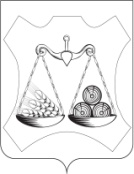 АДМИНИСТРАЦИЯ СЛОБОДСКОГО МУНИЦИПАЛЬНОГО РАЙОНАКИРОВСКОЙ ОБЛАСТИПОСТАНОВЛЕНИЕг. СлободскойНа основании решения Слободской районной Думы от 20.12.2021            № 5/39 «О внесении изменений в решение районной Думы от 18.12.2020 № 56/596 «Об утверждении бюджета Слободского района на 2021 год и плановый период 2022 и 2023 годов» , решения Слободской районной Думы  от 20.12.2021      № 5/38 «Об утверждении бюджета Слободской района на 2022 год и плановый период 2023 и 2024 годов», постановления администрации Слободского района от 02.08.2016 № 1043 «О разработке, реализации и оценке эффективности реализации муниципальных программ Слободского района» Администрация Слободского района ПОСТАНОВЛЯЕТ:1. Внести в постановление администрации Слободского района от 15.11.2019 № 1876 «Об утверждении муниципальной программы «Обеспечение безопасности и жизнедеятельности населения Слободского района» на 2020-2025 годы» следующие изменения:1.1. Внести изменения в Паспорт муниципальной программы «Обеспечение безопасности и жизнедеятельности населения Слободского района» на 2020-2025 годы»  строку «Объемы и источники финансирования мероприятий Программы» изложить в следующей редакции:1.2. Утвердить паспорт подпрограммы «Профилактика правонарушений и борьба с преступностью в Слободском районе» и антинаркотических мероприятий на 2020 – 2025 годы муниципальной Программы «Обеспечение безопасности и жизнедеятельности населения Слободского района» на       2020-2025 годы в новой редакции согласно приложению № 1.1.3. Утвердить План по реализации подпрограммы «Профилактика правонарушений и борьба с преступностью в Слободском районе» на 2020-2025 годы» и антинаркотических мероприятий, не вошедших в подпрограмму на 2021 год согласно приложению № 2.1.4. Утвердить План по реализации подпрограммы «Профилактика правонарушений и борьба с преступностью в Слободском районе» на 2020-2025 годы» и антинаркотических мероприятий, не вошедших в подпрограмму на 2022 год согласно приложению № 3.1.5. Внести изменения в перечень мероприятий подпрограммы «Профилактика правонарушений и борьба с преступностью в Слободском районе» муниципальной Программы «Обеспечение безопасности и жизнедеятельности населения Слободского района» на 2020-2025 годы, строки 2.5., 2.6. изложить в новой редакции:2. Действие настоящего постановлений распространяется на правоотношения возникшие с 01.01.2022 года.3. Опубликовать настоящее постановление в информационно-телекоммуникационной сети «Интернет».4. Контроль за выполнением подпрограммы возложить на заместителя главы администрации района по профилактике правонарушений и социальным вопросам, начальника управления социального развития Зязина С.В.Глава Слободского района 							  В.А. ХомяковПОДГОТОВЛЕНОГлавный специалист по социальным вопросам    						    М.Л. КузнецоваСОГЛАСОВАНОРазослано: в дело – 2, УФ, УЭ, УСР., Чеглакову Н.В. -1  Всего 6 экз.Приложение № 1УТВЕРЖДЕНпостановлением администрации Слободского районаот                             №  ПАСПОРТПодпрограммы «Профилактика правонарушений и борьба с преступностью в Слободском районе» на 2020-2025 годы и антинаркотических мероприятий, не вошедших в подпрограммумуниципальной программы «Обеспечение безопасности и жизнедеятельности населения Слободского района» на 2020-2025 годыПриложение № 2УТВЕРЖДЕН:постановлением администрации Слободского района от                               №  Приложение № 5 к Подпрограмме 2                           План по реализации подпрограммы«Профилактика правонарушений и борьба с преступностью в Слободском районе» на 2020-2025 годы» и антинаркотических мероприятий, не вошедших в подролграмму на 2021 год.Приложение № 3УТВЕРЖДЕНпостановлением администрации Слободского районаот                               №  Приложение № 5 к  Подпрограмме 2План по реализации подпрограммы «Профилактика правонарушений и борьба с преступностью в Слободском районе» на 2020-2025 годы» и антинаркотических мероприятий, не вошедших в подпрограмму на 2022 год.____________________21.01.2022№40О внесении изменений в постановление администрации Слободского района от 15.11.2019 № 1876Объемы и источники финансирования мероприятий ПрограммыОбъем бюджетных ассигнований  на реализацию муниципальной программы составляет 8305,1 тыс. руб.За счет средств районного бюджета 8305,1 тыс. руб.В том числе по годам:2020 –1192,0 тыс. руб.2021 –1370,3 тыс. руб.2022 –1719,5тыс. руб.2023 –1341,1 тыс. руб.2024 –1341,1 тыс. руб.2025 –1341,1 тыс. руб.Подпрограмма «Ликвидация последствий чрезвычайных ситуаций природного и техногенного характера и развитие единой дежурно-диспетчерской службы Слободского района  в 2020-2025 годы»Всего из районного бюджета 4726,1 тыс. руб.Из них по годам:2020 – 746,6 тыс. руб.2021 – 946,9 тыс. руб.2022 – 973,4 тыс. руб.2023 – 973,4 тыс. руб.2024 – 973,4 тыс. руб.2025 – 973,4тыс. руб.Объем бюджетных ассигнований на реализацию подпрограммы «Профилактика правонарушений и борьба с преступностью в Слободском районе» на 2020-2025 годы» составляет 1075,30 тыс. руб.Всего из районного бюджета: 1075,30 тыс. руб.Из них по годам:2020 год – 80,00 тыс. руб.2021 год – 204,50 тыс. руб.2022 год – 197,70 тыс. руб.2023 год - 197,70 тыс. руб.2024 год - 197,70 тыс. руб.2025 год - 197,70 тыс. руб.№п/пНаименование задачи, мероприятияИсточник финанси-рованияОбъем финансирования (тыс. руб.)Объем финансирования (тыс. руб.)Объем финансирования (тыс. руб.)Объем финансирования (тыс. руб.)Объем финансирования (тыс. руб.)Объем финансирования (тыс. руб.)Объем финансирования (тыс. руб.)Ответственный исполнитель(по согласованию)№п/пНаименование задачи, мероприятияИсточник финанси-рованияВсегов том числе по годам:в том числе по годам:в том числе по годам:в том числе по годам:в том числе по годам:в том числе по годам:Ответственный исполнитель(по согласованию)№п/пНаименование задачи, мероприятияИсточник финанси-рованияВсего202020212022202320242025Ответственный исполнитель(по согласованию)2.5Организация  работы лагерей труда и отдыха подростков в летний период (при школах) Районныйбюджет335,3072,565,765,765,765,7УО администрации Слободского района2.6Организация временного трудоустройства несовершеннолетних граждан в возрасте от 14 до 18 лет в свободное от учебы время (через ЦЗ)Районныйбюджет740,080,0132,0132,0132,0132,0132,0УО администрации Слободского районаВсего Всего Всего 1075,3080,00204,50197,7197,7197,7197,7Заместитель главы администрации района по профилактике правонарушений и социальным вопросам, начальник управления социального развитияС.В. ЗязинЗаместитель главы администрации района, начальник финансового управленияИ.Н. ЗоринаЗаместитель главы администрации района по экономическому развитию, имущественно-земельным вопросам и поддержке сельхозпроизводстваО.В. ТатауроваУправляющая делами                             Е.В. ШишкинаЗаместитель начальника управленияделами, юрист Н.В. ЧеглаковОтветственный исполнитель подпрограммы и мероприятий, не вошедших в подпрограммуУправление социального развития администрации Слободского районаСоисполнители подпрограммы и мероприятий, не вошедших в подпрограмму-Управление образования администрации Слободского района,-КДН и ЗП Слободского района,- Администрации сельских (городского) поселений,-КОГКУ «Управление социальной защиты населения по Слободскому району» (по согласованию),-КОГАУ СО «Слободской комплексный центр социального обслуживания населения» (по согласованию),-КОГКУ «Центр занятости населения Слободского района» (по согласованию),-КОГБУЗ «Слободская ЦРБ» (по согласованию),-МО МВД России «Слободской» (по согласованию),-ФКУ УИИ филиал по Слободскому району (по согласованию).Цели подпрограммы и мероприятий, не вошедших в подпрограммуСоздание системы предупреждения и профилактики правонарушений, повышение общественной безопасности и укрепление общественного порядка на территории Слободского районаЗадачи подпрограммы и мероприятий, не вошедших в подпрограмму-повышение качества и эффективности профилактики преступлений и иных правонарушений;-усиление социальной профилактики правонарушений среди несовершеннолетних;-реализация мероприятий по содействию занятости осужденных и социальная адаптация лиц, освободившихся из учреждений уголовно-исполнительной системы, на территории Слободского района;-развитие института добровольных общественных объединений правоохранительной направленности, а также различных форм участия общественных формирований, граждан и негосударственных организаций в охране общественного порядка;-реализация мер по противодействию экстремистской деятельности в Слободском районе, формирование толерантного сознания, поведения и культуры межконфессиональных и межнациональных отношений среди населения района;-реализация комплекса мер, направленных на создание системы противодействия незаконному обороту наркотиков и профилактике их потребления различными категориями населения, прежде всего молодежью;-развитие системы мониторинга наркоситуации и оценки эффективности проводимой профилактической антинаркотической работыЦелевые показатели эффективности реализации подпрограммы и мероприятий, не вошедших в подпрограммуДля подпрограммы:-Количество зарегистрированных преступлений;- Раскрываемость преступлений;-Количество преступлений, совершенных в общественных местах;-Количество преступлений, совершенных несовершеннолетними или при их участии;-Доля лиц, ранее осужденных за совершение преступлений, в общей численности лиц, осужденных на основании обвинительных приговоров, вступивших в законную силу;-Уровень трудоустройства лиц трудоспособного возраста, освободившихся из учреждений уголовно-исполнительной системы, от числа обратившихся в органы службы занятости населения;Для антинаркотических мероприятий, не вошедших в подпрограмму:- Количество возбужденных уголовных дел;-Количество проведённых публичных мероприятий, направленных на профилактику наркомании среди подростков и молодежи;- Число лиц, состоящих на диспансерном учёте и профилактическом наблюдении в лечебно-профилактическом учреждении, (в том числе с диагнозом наркомания).-Выпуск методических и наглядных материалов по вопросам профилактики наркомании и вредных привычек, пропаганде ЗОЖ.Этапы и сроки реализации подпрограммы и мероприятий, не вошедших в подпрограмму2020-2025 гг.Объемы ассигнований подпрограммы Объем бюджетных ассигнований  на реализацию подпрограммы составляет 1075,30  тыс. руб.Всего из районного бюджета: 1075,30 тыс. руб.Из них по годам:2020 год – 80,00 тыс. руб.2021 год – 204,50 тыс. руб.2022 год – 197,70 тыс. руб.2023 год - 197,70 тыс. руб.2024 год - 197,70 тыс. руб.2025 год - 197,70 тыс. руб.Объемы ассигнований мероприятий не вошедших в подпрограммуОбъем бюджетных ассигнований на реализацию антинаркотических мероприятий, не вошедших в подпрограмму, составляет 120,00 тыс. руб.Всего из районного бюджета: 120,00 тыс. руб.Из них по годам:2020 год – 20,00 тыс. руб.2021 год - 20,00 тыс. руб.2022 год – 20,00 тыс. руб.2023 год – 20,00 тыс. руб.2024 год – 20,00 тыс. руб.2025 год - 20,00 тыс. руб.Ожидаемые конечные результаты подпрограммы и мероприятий не вошедших в подпрограммуРеализация подпрограммы позволит: К концу 2025 года предполагается:- Показатель количества зарегистрированных преступлений иметь не более 415 единиц;- Показатель раскрываемости преступлений не снижать менее 60%;-Удерживать количество преступлений, совершенных в общественных местах до 130 единиц;-Снизить количество преступлений, совершенных несовершеннолетними или при их участии до 18 единиц;-Снизить долю лиц, ранее осужденных я за совершение преступлений, в общей численности лиц, осужденных на основании обвинительных приговоров, вступивших в законную силу до 31%; -Увеличить уровень трудоустройства лиц трудоспособного возраста, освободившихся из учреждений уголовно-исполнительной  системы, от числа обратившихся в органы службы занятости населения до 37%;По антинаркотическим мероприятиям, не вошедшим в подпрограмму:-количество возбужденных уголовных дел, связанных с незаконным оборотом наркотиков до 7 единиц.-Увеличить количество проведённых публичных мероприятий, направленных на профилактику наркомании среди подростков и молодежи, до 70 единиц/ методических и наглядных материалов до 590 -Удерживать показатели числа лиц, состоящих на диспансерном учете и профилактическом наблюдении в лечебно-профилактическом учреждении и лиц с диагнозом наркомания не более 360/4 единиц.№ п/пНаименование муниципальной программы, отдельного мероприятия, мероприятия, входящего в состав отдельного мероприятияОтветственный исполнитель (Ф.И.О. , должность)Ответственный исполнитель (Ф.И.О. , должность)Ответственный исполнитель (Ф.И.О. , должность)СрокСрокСрокИсточники финансированияИсточники финансированияИсточники финансированияФинансирование на очередной финансовый год, тыс. руб.Финансирование на очередной финансовый год, тыс. руб.Ожидаемый результат реализации мероприятия муниципальной программы (краткое описание) Ожидаемый результат реализации мероприятия муниципальной программы (краткое описание) № п/пНаименование муниципальной программы, отдельного мероприятия, мероприятия, входящего в состав отдельного мероприятияОтветственный исполнитель (Ф.И.О. , должность)Ответственный исполнитель (Ф.И.О. , должность)Ответственный исполнитель (Ф.И.О. , должность)Начало реализацииОкончание реализацииОкончание реализацииИсточники финансированияИсточники финансированияИсточники финансированияФинансирование на очередной финансовый год, тыс. руб.Финансирование на очередной финансовый год, тыс. руб.Ожидаемый результат реализации мероприятия муниципальной программы (краткое описание) Ожидаемый результат реализации мероприятия муниципальной программы (краткое описание) № п/пНаименование муниципальной программы, отдельного мероприятия, мероприятия, входящего в состав отдельного мероприятияОтветственный исполнитель (Ф.И.О. , должность)Ответственный исполнитель (Ф.И.О. , должность)Ответственный исполнитель (Ф.И.О. , должность)Начало реализацииОкончание реализацииОкончание реализацииФинансирование на очередной финансовый год, тыс. руб.Финансирование на очередной финансовый год, тыс. руб.Ожидаемый результат реализации мероприятия муниципальной программы (краткое описание) Ожидаемый результат реализации мероприятия муниципальной программы (краткое описание) 1.Подпрограмма «Профилактика правонарушений и борьба с преступностью в Слободском районе на 2020 – 2025 годы»Зязин С.В. – начальник УСРГусева Е.В. – начальник УОЗязин С.В. – начальник УСРГусева Е.В. – начальник УОЗязин С.В. – начальник УСРГусева Е.В. – начальник УО01.01.202131.12.202131.12.2021всеговсеговсего204,50204,50204,50204,501.Подпрограмма «Профилактика правонарушений и борьба с преступностью в Слободском районе на 2020 – 2025 годы»Зязин С.В. – начальник УСРГусева Е.В. – начальник УОЗязин С.В. – начальник УСРГусева Е.В. – начальник УОЗязин С.В. – начальник УСРГусева Е.В. – начальник УО01.01.202131.12.202131.12.2021по источникамбюджет Слободского районапо источникамбюджет Слободского районапо источникамбюджет Слободского района204,50204,50204,50204,501.1Изучение региональных нормативных правовых актов, новых форм и методов работы в сфере профилактики правонарушений. Внесение предложений о внедрении передовых методов работы на территории района01.01.202131.12.202131.12.2021всеговсеговсегоХХКачественное составление и корректировка годовых планов Качественное составление и корректировка годовых планов 1.1Изучение региональных нормативных правовых актов, новых форм и методов работы в сфере профилактики правонарушений. Внесение предложений о внедрении передовых методов работы на территории района01.01.202131.12.202131.12.2021по источникампо источникампо источникамХХКачественное составление и корректировка годовых планов Качественное составление и корректировка годовых планов 1.2Комплектование библиотечного фонда новыми печатными и электронными изданиями по профилактике нарушений,  литературой направленной на профилактику экстремистской деятельности, алкоголизма01.01.202131.12.202131.12.2021всеговсеговсегоХХИспользование фонда в профилактической деятельности всех субъектов профилактикиИспользование фонда в профилактической деятельности всех субъектов профилактики1.2Комплектование библиотечного фонда новыми печатными и электронными изданиями по профилактике нарушений,  литературой направленной на профилактику экстремистской деятельности, алкоголизма01.01.202131.12.202131.12.2021по источникампо источникампо источникамХХИспользование фонда в профилактической деятельности всех субъектов профилактикиИспользование фонда в профилактической деятельности всех субъектов профилактики1.3Организация информационно-просветительской деятельности библиотек по направлениям профилактики  нарушений, экстремистской деятельности, алкоголизма01.01.202131.12.202131.12.2021всеговсеговсегоХХИспользование в профилактической деятельностиИспользование в профилактической деятельностиИспользование в профилактической деятельности1.3Организация информационно-просветительской деятельности библиотек по направлениям профилактики  нарушений, экстремистской деятельности, алкоголизма01.01.202131.12.202131.12.2021по источникампо источникампо источникамХХИспользование в профилактической деятельностиИспользование в профилактической деятельностиИспользование в профилактической деятельности1.4Организация проведения на постоянной основе единого дня профилактики в сельских (городском) поселениях, либо проведение регулярного дня «Сельского потруля»01.01.202131.12.202131.12.2021всеговсеговсегоХХРегулярное проведение профилактической деятельности на территориях поселений всеми субъектами профилактики Регулярное проведение профилактической деятельности на территориях поселений всеми субъектами профилактики Регулярное проведение профилактической деятельности на территориях поселений всеми субъектами профилактики 1.4Организация проведения на постоянной основе единого дня профилактики в сельских (городском) поселениях, либо проведение регулярного дня «Сельского потруля»01.01.202131.12.202131.12.2021по источникампо источникампо источникамХХРегулярное проведение профилактической деятельности на территориях поселений всеми субъектами профилактики Регулярное проведение профилактической деятельности на территориях поселений всеми субъектами профилактики Регулярное проведение профилактической деятельности на территориях поселений всеми субъектами профилактики 1.5Принятие участия в сельских сходах и собраниях граждан по обсуждению нарушений антиалкогольного законодательства и лиц, допускающих правонарушения в быту на почве пьянства 01.01.202131.12.202131.12.2021всеговсеговсегоХХРегулярное и своевременное доведение до жителей района законодательных основ по данной тематике Регулярное и своевременное доведение до жителей района законодательных основ по данной тематике Регулярное и своевременное доведение до жителей района законодательных основ по данной тематике 1.5Принятие участия в сельских сходах и собраниях граждан по обсуждению нарушений антиалкогольного законодательства и лиц, допускающих правонарушения в быту на почве пьянства 01.01.202131.12.202131.12.2021по источникампо источникампо источникамХХРегулярное и своевременное доведение до жителей района законодательных основ по данной тематике Регулярное и своевременное доведение до жителей района законодательных основ по данной тематике Регулярное и своевременное доведение до жителей района законодательных основ по данной тематике 1.6Размещение на информационных стендах в поселениях района материалов по профилактике алкоголизма, правонарушений, экстремистской деятельности 01.01.202131.12.202131.12.2021всеговсеговсегоХХРегулярное и своевременное доведение до жителей района информационных материалов данной тематикиРегулярное и своевременное доведение до жителей района информационных материалов данной тематикиРегулярное и своевременное доведение до жителей района информационных материалов данной тематики1.6Размещение на информационных стендах в поселениях района материалов по профилактике алкоголизма, правонарушений, экстремистской деятельности 01.01.202131.12.202131.12.2021по источникампо источникампо источникамХХРегулярное и своевременное доведение до жителей района информационных материалов данной тематикиРегулярное и своевременное доведение до жителей района информационных материалов данной тематикиРегулярное и своевременное доведение до жителей района информационных материалов данной тематики1.7Приобретение информационных баннеров на тематику профилактики алкоголизма, правонарушений, экстремистской деятельности  01.01.202131.12.202131.12.2021всеговсеговсегоХХУсиление информационной деятельности на данные темы Усиление информационной деятельности на данные темы Усиление информационной деятельности на данные темы 1.7Приобретение информационных баннеров на тематику профилактики алкоголизма, правонарушений, экстремистской деятельности  01.01.202131.12.202131.12.2021по источникампо источникампо источникамХХУсиление информационной деятельности на данные темы Усиление информационной деятельности на данные темы Усиление информационной деятельности на данные темы 1.8Организация проведения конкурса на лучшее проведение мероприятий по профилактике правонарушений среди поселений Слободского района 01.01.202131.12.202131.12.2021всеговсеговсегоХХВовлечение в профилактическую работу различных субьектов профилактики поселений.Вовлечение в профилактическую работу различных субьектов профилактики поселений.Вовлечение в профилактическую работу различных субьектов профилактики поселений.1.8Организация проведения конкурса на лучшее проведение мероприятий по профилактике правонарушений среди поселений Слободского района 01.01.202131.12.202131.12.2021по источникампо источникампо источникамХХВовлечение в профилактическую работу различных субьектов профилактики поселений.Вовлечение в профилактическую работу различных субьектов профилактики поселений.Вовлечение в профилактическую работу различных субьектов профилактики поселений.1.9Организация заслушивания руководителей организаций по вопросам проведения профилактической работы с их работниками, ранее судимыми и (или) допустившими правонарушения 01.01.202131.12.202131.12.2021всеговсеговсегоХХВовлечение в профилактическую работу различных субьектов профилактикиВовлечение в профилактическую работу различных субьектов профилактикиВовлечение в профилактическую работу различных субьектов профилактики1.9Организация заслушивания руководителей организаций по вопросам проведения профилактической работы с их работниками, ранее судимыми и (или) допустившими правонарушения 01.01.202131.12.202131.12.2021по источникампо источникампо источникамХХВовлечение в профилактическую работу различных субьектов профилактикиВовлечение в профилактическую работу различных субьектов профилактикиВовлечение в профилактическую работу различных субьектов профилактики1.10Оказание содействия организациям в создании и деятельности комиссий по борьбе с пьянством и алкоголизмом01.01.202131.12.202131.12.2021всеговсеговсегоХХВовлечение в профилактическую работу различных субьектов профилактикиВовлечение в профилактическую работу различных субьектов профилактикиВовлечение в профилактическую работу различных субьектов профилактики1.10Оказание содействия организациям в создании и деятельности комиссий по борьбе с пьянством и алкоголизмом01.01.202131.12.202131.12.2021по источникампо источникампо источникамХХВовлечение в профилактическую работу различных субьектов профилактикиВовлечение в профилактическую работу различных субьектов профилактикиВовлечение в профилактическую работу различных субьектов профилактики1.11Проведение разъяснительной работы с населением о повышении защищенности жилого сектора от преступных посягательств01.01.202131.12.202131.12.2021всеговсеговсегоХХповышение защищенности жилого сектора от преступных посягательствповышение защищенности жилого сектора от преступных посягательствповышение защищенности жилого сектора от преступных посягательств1.11Проведение разъяснительной работы с населением о повышении защищенности жилого сектора от преступных посягательств01.01.202131.12.202131.12.2021по источникампо источникампо источникамХХповышение защищенности жилого сектора от преступных посягательствповышение защищенности жилого сектора от преступных посягательствповышение защищенности жилого сектора от преступных посягательств1.12Организация проведения на постоянной основе мероприятий по выявлению и пресечению фактов продажи спиртных напитков домашней выработки и спиртосодержащих жидкостей01.01.202131.12.202131.12.2021всеговсеговсегоХХСнижение алкоголизации населения Слободского районаСнижение алкоголизации населения Слободского районаСнижение алкоголизации населения Слободского района1.12Организация проведения на постоянной основе мероприятий по выявлению и пресечению фактов продажи спиртных напитков домашней выработки и спиртосодержащих жидкостей01.01.202131.12.202131.12.2021по источникампо источникампо источникамХХСнижение алкоголизации населения Слободского районаСнижение алкоголизации населения Слободского районаСнижение алкоголизации населения Слободского района1.13Проведение мероприятий по пресечению фактов продажи несовершеннолетним алкогольной и спиртосодержащей продукции, организация разъяснительной работы с руководителями предприятий торговли об административной ответственности при продаже алкогольной продукции, табачных изделий несовершеннолетним01.01.202131.12.202131.12.2021всеговсеговсегоХХПресечение алкоголизации несовершеннолетних Слободского районаПресечение алкоголизации несовершеннолетних Слободского районаПресечение алкоголизации несовершеннолетних Слободского района1.13Проведение мероприятий по пресечению фактов продажи несовершеннолетним алкогольной и спиртосодержащей продукции, организация разъяснительной работы с руководителями предприятий торговли об административной ответственности при продаже алкогольной продукции, табачных изделий несовершеннолетним01.01.202131.12.202131.12.2021по источникампо источникампо источникамХХПресечение алкоголизации несовершеннолетних Слободского районаПресечение алкоголизации несовершеннолетних Слободского районаПресечение алкоголизации несовершеннолетних Слободского района1.14Организация проведения профилактических мероприятий по изъятию из оборота контрафактных товаров и алкогольной продукции, не отвечающих требованиям безопасности и здоровья населения Организация проведения профилактических мероприятий по изъятию из оборота контрафактных товаров и алкогольной продукции, не отвечающих требованиям безопасности и здоровья населения 01.01.202101.01.202101.01.202131.12.202131.12.2021всеговсеговсегоХХСнижение алкоголизации населения Слободского районаСнижение алкоголизации населения Слободского районаСнижение алкоголизации населения Слободского района1.14Организация проведения профилактических мероприятий по изъятию из оборота контрафактных товаров и алкогольной продукции, не отвечающих требованиям безопасности и здоровья населения Организация проведения профилактических мероприятий по изъятию из оборота контрафактных товаров и алкогольной продукции, не отвечающих требованиям безопасности и здоровья населения 01.01.202101.01.202101.01.202131.12.202131.12.2021по источникампо источникампо источникамХХСнижение алкоголизации населения Слободского районаСнижение алкоголизации населения Слободского районаСнижение алкоголизации населения Слободского района1.15Организация проведения профилактических мероприятий по пресечению фактов свободной продажи и распространения продукции и материалов, имеющих признаки порнографииОрганизация проведения профилактических мероприятий по пресечению фактов свободной продажи и распространения продукции и материалов, имеющих признаки порнографии01.01.202101.01.202101.01.202131.12.202131.12.2021всеговсеговсегоХХпресечение фактов свободной продажи и распространения продукции и материалов, имеющих признаки порнографиипресечение фактов свободной продажи и распространения продукции и материалов, имеющих признаки порнографиипресечение фактов свободной продажи и распространения продукции и материалов, имеющих признаки порнографии1.15Организация проведения профилактических мероприятий по пресечению фактов свободной продажи и распространения продукции и материалов, имеющих признаки порнографииОрганизация проведения профилактических мероприятий по пресечению фактов свободной продажи и распространения продукции и материалов, имеющих признаки порнографии01.01.202101.01.202101.01.202131.12.202131.12.2021по источникампо источникампо источникамХХпресечение фактов свободной продажи и распространения продукции и материалов, имеющих признаки порнографиипресечение фактов свободной продажи и распространения продукции и материалов, имеющих признаки порнографиипресечение фактов свободной продажи и распространения продукции и материалов, имеющих признаки порнографии1.16Привлечение Русской Православной Церкви и иных конфессий к решению проблем социальной реабилитации лиц, страдающих алкоголизмомПривлечение Русской Православной Церкви и иных конфессий к решению проблем социальной реабилитации лиц, страдающих алкоголизмом01.01.202101.01.202101.01.202131.12.202131.12.2021всеговсеговсегоХХУсиление профилактической деятельности  Русской Православной Церкви Усиление профилактической деятельности  Русской Православной Церкви Усиление профилактической деятельности  Русской Православной Церкви 1.16Привлечение Русской Православной Церкви и иных конфессий к решению проблем социальной реабилитации лиц, страдающих алкоголизмомПривлечение Русской Православной Церкви и иных конфессий к решению проблем социальной реабилитации лиц, страдающих алкоголизмом01.01.202101.01.202101.01.202131.12.202131.12.2021по источникампо источникампо источникамХХУсиление профилактической деятельности  Русской Православной Церкви Усиление профилактической деятельности  Русской Православной Церкви Усиление профилактической деятельности  Русской Православной Церкви 1.16Привлечение Русской Православной Церкви и иных конфессий к решению проблем социальной реабилитации лиц, страдающих алкоголизмомПривлечение Русской Православной Церкви и иных конфессий к решению проблем социальной реабилитации лиц, страдающих алкоголизмом01.01.202101.01.202101.01.202131.12.202131.12.2021ХХУсиление профилактической деятельности  Русской Православной Церкви Усиление профилактической деятельности  Русской Православной Церкви Усиление профилактической деятельности  Русской Православной Церкви 1.17Проведение семинаров (учебы) с руководителями образовательных учреждений, работниками учреждений культуры, руководителями общественных объединений, руководителями трудовых коллективов  по вопросам обеспечения безопасности граждан, детей, молодежиПроведение семинаров (учебы) с руководителями образовательных учреждений, работниками учреждений культуры, руководителями общественных объединений, руководителями трудовых коллективов  по вопросам обеспечения безопасности граждан, детей, молодежи01.01.202101.01.202101.01.202131.12.202131.12.2021всеговсеговсегоХХУсиление профилактической деятельности данных субъектов профилактики Усиление профилактической деятельности данных субъектов профилактики Усиление профилактической деятельности данных субъектов профилактики 1.17Проведение семинаров (учебы) с руководителями образовательных учреждений, работниками учреждений культуры, руководителями общественных объединений, руководителями трудовых коллективов  по вопросам обеспечения безопасности граждан, детей, молодежиПроведение семинаров (учебы) с руководителями образовательных учреждений, работниками учреждений культуры, руководителями общественных объединений, руководителями трудовых коллективов  по вопросам обеспечения безопасности граждан, детей, молодежи01.01.202101.01.202101.01.202131.12.202131.12.2021по источникампо источникампо источникамХХУсиление профилактической деятельности данных субъектов профилактики Усиление профилактической деятельности данных субъектов профилактики Усиление профилактической деятельности данных субъектов профилактики 1.18Организация проведения конкурса на лучшее проведение мероприятий по профилактике правонарушений среди учреждений Слободского района Организация проведения конкурса на лучшее проведение мероприятий по профилактике правонарушений среди учреждений Слободского района 01.01.202101.01.202101.01.202131.12.202131.12.2021всеговсеговсегоХХВовлечение в профилактическую деятельность большего колличества субъктов профилактикиВовлечение в профилактическую деятельность большего колличества субъктов профилактикиВовлечение в профилактическую деятельность большего колличества субъктов профилактики1.18Организация проведения конкурса на лучшее проведение мероприятий по профилактике правонарушений среди учреждений Слободского района Организация проведения конкурса на лучшее проведение мероприятий по профилактике правонарушений среди учреждений Слободского района 01.01.202101.01.202101.01.202131.12.202131.12.2021по источникампо источникампо источникамХХВовлечение в профилактическую деятельность большего колличества субъктов профилактикиВовлечение в профилактическую деятельность большего колличества субъктов профилактикиВовлечение в профилактическую деятельность большего колличества субъктов профилактики1.19Проведение круглых столов (по проблемным вопросам выявленных в процессе мониторинга) с привлечением специалистов всех субъектов профилактики Проведение круглых столов (по проблемным вопросам выявленных в процессе мониторинга) с привлечением специалистов всех субъектов профилактики 01.01.202101.01.202101.01.202131.12.202131.12.2021всеговсеговсегоХХРешение проблемных вопросов выявленных в профилактической деятельностиРешение проблемных вопросов выявленных в профилактической деятельностиРешение проблемных вопросов выявленных в профилактической деятельности1.19Проведение круглых столов (по проблемным вопросам выявленных в процессе мониторинга) с привлечением специалистов всех субъектов профилактики Проведение круглых столов (по проблемным вопросам выявленных в процессе мониторинга) с привлечением специалистов всех субъектов профилактики 01.01.202101.01.202101.01.202131.12.202131.12.2021по источникампо источникампо источникамХХРешение проблемных вопросов выявленных в профилактической деятельностиРешение проблемных вопросов выявленных в профилактической деятельностиРешение проблемных вопросов выявленных в профилактической деятельности2.1Организация индивидуального сопровождения и наставничества несовершеннолетних (реализация районного проекта «Наставники»). Ежегодное подведение итогов проекта.Организация индивидуального сопровождения и наставничества несовершеннолетних (реализация районного проекта «Наставники»). Ежегодное подведение итогов проекта.01.01.202101.01.202101.01.202131.12.202131.12.202131.12.2021всеговсегоХХУсиление индивидуального сопровождения и наставничества несовершеннолетнихУсиление индивидуального сопровождения и наставничества несовершеннолетнихУсиление индивидуального сопровождения и наставничества несовершеннолетнихУсиление индивидуального сопровождения и наставничества несовершеннолетних2.1Организация индивидуального сопровождения и наставничества несовершеннолетних (реализация районного проекта «Наставники»). Ежегодное подведение итогов проекта.Организация индивидуального сопровождения и наставничества несовершеннолетних (реализация районного проекта «Наставники»). Ежегодное подведение итогов проекта.01.01.202101.01.202101.01.202131.12.202131.12.202131.12.2021по источникампо источникамХХУсиление индивидуального сопровождения и наставничества несовершеннолетнихУсиление индивидуального сопровождения и наставничества несовершеннолетнихУсиление индивидуального сопровождения и наставничества несовершеннолетнихУсиление индивидуального сопровождения и наставничества несовершеннолетних2.2Проведение мероприятий по правовому обучению учащихся, разъяснению им законодательства об ответственности несовершеннолетних за правонарушенияПроведение мероприятий по правовому обучению учащихся, разъяснению им законодательства об ответственности несовершеннолетних за правонарушения01.01.202101.01.202101.01.202131.12.202131.12.202131.12.2021всеговсегоХХРегулярное правовое обучение учащихся Регулярное правовое обучение учащихся Регулярное правовое обучение учащихся Регулярное правовое обучение учащихся 2.2Проведение мероприятий по правовому обучению учащихся, разъяснению им законодательства об ответственности несовершеннолетних за правонарушенияПроведение мероприятий по правовому обучению учащихся, разъяснению им законодательства об ответственности несовершеннолетних за правонарушения01.01.202101.01.202101.01.202131.12.202131.12.202131.12.2021по источникампо источникамХХРегулярное правовое обучение учащихся Регулярное правовое обучение учащихся Регулярное правовое обучение учащихся Регулярное правовое обучение учащихся 2.3Организация и проведение бесплатных массовых мероприятий, экскурсионных программ для организованных групп детей (в том числе детей входящих в «группы риска») в летний период, так же предоставление без взимания платы помещений учреждений культуры для проведения мероприятий Организация и проведение бесплатных массовых мероприятий, экскурсионных программ для организованных групп детей (в том числе детей входящих в «группы риска») в летний период, так же предоставление без взимания платы помещений учреждений культуры для проведения мероприятий 01.01.202101.01.202101.01.202131.12.202131.12.202131.12.2021всеговсегоХХОрганизация досуга в летний период для снижения правонарушений среди подростковОрганизация досуга в летний период для снижения правонарушений среди подростковОрганизация досуга в летний период для снижения правонарушений среди подростковОрганизация досуга в летний период для снижения правонарушений среди подростков2.3Организация и проведение бесплатных массовых мероприятий, экскурсионных программ для организованных групп детей (в том числе детей входящих в «группы риска») в летний период, так же предоставление без взимания платы помещений учреждений культуры для проведения мероприятий Организация и проведение бесплатных массовых мероприятий, экскурсионных программ для организованных групп детей (в том числе детей входящих в «группы риска») в летний период, так же предоставление без взимания платы помещений учреждений культуры для проведения мероприятий 01.01.202101.01.202101.01.202131.12.202131.12.202131.12.2021по источникампо источникамХХОрганизация досуга в летний период для снижения правонарушений среди подростковОрганизация досуга в летний период для снижения правонарушений среди подростковОрганизация досуга в летний период для снижения правонарушений среди подростковОрганизация досуга в летний период для снижения правонарушений среди подростков2.4Организация работы по вовлечению несовершеннолетних находящихся в социально опасном положении в спортивные секции, кружки. Проведение семинаров с работниками данных учреждений по организации работы с «трудными подростками» Организация работы по вовлечению несовершеннолетних находящихся в социально опасном положении в спортивные секции, кружки. Проведение семинаров с работниками данных учреждений по организации работы с «трудными подростками» 01.01.202101.01.202101.01.202131.12.202131.12.202131.12.2021всеговсегоХХОрганизация досуга для снижения правонарушений среди подростковОрганизация досуга для снижения правонарушений среди подростковОрганизация досуга для снижения правонарушений среди подростковОрганизация досуга для снижения правонарушений среди подростков2.4Организация работы по вовлечению несовершеннолетних находящихся в социально опасном положении в спортивные секции, кружки. Проведение семинаров с работниками данных учреждений по организации работы с «трудными подростками» Организация работы по вовлечению несовершеннолетних находящихся в социально опасном положении в спортивные секции, кружки. Проведение семинаров с работниками данных учреждений по организации работы с «трудными подростками» 01.01.202101.01.202101.01.202131.12.202131.12.202131.12.2021по источникампо источникамХХОрганизация досуга для снижения правонарушений среди подростковОрганизация досуга для снижения правонарушений среди подростковОрганизация досуга для снижения правонарушений среди подростковОрганизация досуга для снижения правонарушений среди подростков2.5Организация  работы лагерей труда и отдыха подростков в летний период (при школах) Организация  работы лагерей труда и отдыха подростков в летний период (при школах) Гусева Е.В. – начальник УО01.06.202101.06.202101.06.202131.09.202131.09.202131.09.2021всеговсего72,5072,5072,5072,50Организация досуга в летний период для снижения правонарушений среди подростковОрганизация досуга в летний период для снижения правонарушений среди подростковОрганизация досуга в летний период для снижения правонарушений среди подростковОрганизация досуга в летний период для снижения правонарушений среди подростков2.5Организация  работы лагерей труда и отдыха подростков в летний период (при школах) Организация  работы лагерей труда и отдыха подростков в летний период (при школах) Гусева Е.В. – начальник УО01.06.202101.06.202101.06.202131.09.202131.09.202131.09.2021по источникамбюджет Слободского районапо источникамбюджет Слободского района72,5072,5072,5072,50Организация досуга в летний период для снижения правонарушений среди подростковОрганизация досуга в летний период для снижения правонарушений среди подростковОрганизация досуга в летний период для снижения правонарушений среди подростковОрганизация досуга в летний период для снижения правонарушений среди подростков2.6Организация трудоустройства несовершеннолетних в каникулярное время (через ЦЗ)Организация трудоустройства несовершеннолетних в каникулярное время (через ЦЗ)Гусева Е.В. – начальник УО01.01.202101.01.202101.01.202131.12.202131.12.202131.12.2021всеговсего132,00132,00132,00132,00Организация досуга в каникулярное время для снижения правонарушений среди подростковОрганизация досуга в каникулярное время для снижения правонарушений среди подростковОрганизация досуга в каникулярное время для снижения правонарушений среди подростковОрганизация досуга в каникулярное время для снижения правонарушений среди подростков2.6Организация трудоустройства несовершеннолетних в каникулярное время (через ЦЗ)Организация трудоустройства несовершеннолетних в каникулярное время (через ЦЗ)Гусева Е.В. – начальник УО01.01.202101.01.202101.01.202131.12.202131.12.202131.12.2021по источникамбюджет Слободского районапо источникамбюджет Слободского района132,00132,00132,00132,00Организация досуга в каникулярное время для снижения правонарушений среди подростковОрганизация досуга в каникулярное время для снижения правонарушений среди подростковОрганизация досуга в каникулярное время для снижения правонарушений среди подростковОрганизация досуга в каникулярное время для снижения правонарушений среди подростков2.7Изготовление и распространение печатных информационно-пропагандистских материалов профилактической направленности и средств наглядной агитацииИзготовление и распространение печатных информационно-пропагандистских материалов профилактической направленности и средств наглядной агитации01.01.202101.01.202101.01.202131.12.202131.12.202131.12.2021всеговсегоХХУсиление информационно-пропагандистской профилактической деятельностиУсиление информационно-пропагандистской профилактической деятельностиУсиление информационно-пропагандистской профилактической деятельностиУсиление информационно-пропагандистской профилактической деятельности2.7Изготовление и распространение печатных информационно-пропагандистских материалов профилактической направленности и средств наглядной агитацииИзготовление и распространение печатных информационно-пропагандистских материалов профилактической направленности и средств наглядной агитации01.01.202101.01.202101.01.202131.12.202131.12.202131.12.2021по источникампо источникамХХУсиление информационно-пропагандистской профилактической деятельностиУсиление информационно-пропагандистской профилактической деятельностиУсиление информационно-пропагандистской профилактической деятельностиУсиление информационно-пропагандистской профилактической деятельности3.1Предоставление площадок, при поступлении заявок от учреждений УИС, при организации выставок и ярмарок, проводимых на территории поселений Слободского района Предоставление площадок, при поступлении заявок от учреждений УИС, при организации выставок и ярмарок, проводимых на территории поселений Слободского района 01.01.202101.01.202101.01.202131.12.202131.12.202131.12.2021всеговсегоХХПредоставление возможности для продвижения продукцииПредоставление возможности для продвижения продукцииПредоставление возможности для продвижения продукцииПредоставление возможности для продвижения продукции3.1Предоставление площадок, при поступлении заявок от учреждений УИС, при организации выставок и ярмарок, проводимых на территории поселений Слободского района Предоставление площадок, при поступлении заявок от учреждений УИС, при организации выставок и ярмарок, проводимых на территории поселений Слободского района 01.01.202101.01.202101.01.202131.12.202131.12.202131.12.2021по источникампо источникамХХПредоставление возможности для продвижения продукцииПредоставление возможности для продвижения продукцииПредоставление возможности для продвижения продукцииПредоставление возможности для продвижения продукции3.2Своевременное внесение изменений в перечни предприятий для отбывания наказания в виде исправительных работ, их согласование с начальником УИИСвоевременное внесение изменений в перечни предприятий для отбывания наказания в виде исправительных работ, их согласование с начальником УИИ01.01.202101.01.202101.01.202131.12.202131.12.202131.12.2021всеговсегоХХПредоствление возможности отбывания наказания в виде исправительных работПредоствление возможности отбывания наказания в виде исправительных работПредоствление возможности отбывания наказания в виде исправительных работПредоствление возможности отбывания наказания в виде исправительных работ3.2Своевременное внесение изменений в перечни предприятий для отбывания наказания в виде исправительных работ, их согласование с начальником УИИСвоевременное внесение изменений в перечни предприятий для отбывания наказания в виде исправительных работ, их согласование с начальником УИИ01.01.202101.01.202101.01.202131.12.202131.12.202131.12.2021по источникампо источникамХХПредоствление возможности отбывания наказания в виде исправительных работПредоствление возможности отбывания наказания в виде исправительных работПредоствление возможности отбывания наказания в виде исправительных работПредоствление возможности отбывания наказания в виде исправительных работ3.3Содействие эффективной деятельности УИИ (обеспечение помещениями, предоставление транспортных средств для осуществления мероприятий по контролю за осужденными, проживающими в отдаленных местностях)Содействие эффективной деятельности УИИ (обеспечение помещениями, предоставление транспортных средств для осуществления мероприятий по контролю за осужденными, проживающими в отдаленных местностях)01.01.202101.01.202101.01.202131.12.202131.12.202131.12.2021всеговсегоХХПроведение более эффективной деятельности УИИПроведение более эффективной деятельности УИИПроведение более эффективной деятельности УИИПроведение более эффективной деятельности УИИ3.3Содействие эффективной деятельности УИИ (обеспечение помещениями, предоставление транспортных средств для осуществления мероприятий по контролю за осужденными, проживающими в отдаленных местностях)Содействие эффективной деятельности УИИ (обеспечение помещениями, предоставление транспортных средств для осуществления мероприятий по контролю за осужденными, проживающими в отдаленных местностях)01.01.202101.01.202101.01.202131.12.202131.12.202131.12.2021по источникампо источникамХХПроведение более эффективной деятельности УИИПроведение более эффективной деятельности УИИПроведение более эффективной деятельности УИИПроведение более эффективной деятельности УИИ3.4Оказание социальной помощи лицам, отбывшим наказание в виде лишения свободы (содействие в получении медицинских справок при устройстве на работу)Оказание социальной помощи лицам, отбывшим наказание в виде лишения свободы (содействие в получении медицинских справок при устройстве на работу)01.01.202101.01.202101.01.202131.12.202131.12.202131.12.2021всеговсегоХХСоциальная реабилитация и ресоциализация данной группы лиц, снижение приступности данной группой лицСоциальная реабилитация и ресоциализация данной группы лиц, снижение приступности данной группой лицСоциальная реабилитация и ресоциализация данной группы лиц, снижение приступности данной группой лицСоциальная реабилитация и ресоциализация данной группы лиц, снижение приступности данной группой лиц3.4Оказание социальной помощи лицам, отбывшим наказание в виде лишения свободы (содействие в получении медицинских справок при устройстве на работу)Оказание социальной помощи лицам, отбывшим наказание в виде лишения свободы (содействие в получении медицинских справок при устройстве на работу)01.01.202101.01.202101.01.202131.12.202131.12.202131.12.2021по источникампо источникамХХСоциальная реабилитация и ресоциализация данной группы лиц, снижение приступности данной группой лицСоциальная реабилитация и ресоциализация данной группы лиц, снижение приступности данной группой лицСоциальная реабилитация и ресоциализация данной группы лиц, снижение приступности данной группой лицСоциальная реабилитация и ресоциализация данной группы лиц, снижение приступности данной группой лиц3.5Проводить работу с руководителями учреждений и предприятий по квотированию рабочих мест, для устройства лиц освободившихся из мест лишения свободы, с целью снижения рецидивной преступностиПроводить работу с руководителями учреждений и предприятий по квотированию рабочих мест, для устройства лиц освободившихся из мест лишения свободы, с целью снижения рецидивной преступности01.01.202101.01.202101.01.202131.12.202131.12.202131.12.2021всеговсегоХХСоциальная реабилитация и ресоциализация данной группы лиц, снижение приступности данной группой лицСоциальная реабилитация и ресоциализация данной группы лиц, снижение приступности данной группой лицСоциальная реабилитация и ресоциализация данной группы лиц, снижение приступности данной группой лицСоциальная реабилитация и ресоциализация данной группы лиц, снижение приступности данной группой лиц3.5Проводить работу с руководителями учреждений и предприятий по квотированию рабочих мест, для устройства лиц освободившихся из мест лишения свободы, с целью снижения рецидивной преступностиПроводить работу с руководителями учреждений и предприятий по квотированию рабочих мест, для устройства лиц освободившихся из мест лишения свободы, с целью снижения рецидивной преступности01.01.202101.01.202101.01.202131.12.202131.12.202131.12.2021по источникампо источникамХХСоциальная реабилитация и ресоциализация данной группы лиц, снижение приступности данной группой лицСоциальная реабилитация и ресоциализация данной группы лиц, снижение приступности данной группой лицСоциальная реабилитация и ресоциализация данной группы лиц, снижение приступности данной группой лицСоциальная реабилитация и ресоциализация данной группы лиц, снижение приступности данной группой лиц4.1Оказание содействия общественным формированиям граждан правоохранительной направленности в целях оказания помощи органам внутренних дел для обеспечения правопорядка в общественных местахОказание содействия общественным формированиям граждан правоохранительной направленности в целях оказания помощи органам внутренних дел для обеспечения правопорядка в общественных местах01.01.202101.01.202101.01.202131.12.202131.12.202131.12.2021всеговсегоХХСнижение уличной приступности, усиление общественного правопорядка в общественных местахСнижение уличной приступности, усиление общественного правопорядка в общественных местахСнижение уличной приступности, усиление общественного правопорядка в общественных местахСнижение уличной приступности, усиление общественного правопорядка в общественных местах4.1Оказание содействия общественным формированиям граждан правоохранительной направленности в целях оказания помощи органам внутренних дел для обеспечения правопорядка в общественных местахОказание содействия общественным формированиям граждан правоохранительной направленности в целях оказания помощи органам внутренних дел для обеспечения правопорядка в общественных местах01.01.202101.01.202101.01.202131.12.202131.12.202131.12.2021по источникампо источникамХХСнижение уличной приступности, усиление общественного правопорядка в общественных местахСнижение уличной приступности, усиление общественного правопорядка в общественных местахСнижение уличной приступности, усиление общественного правопорядка в общественных местахСнижение уличной приступности, усиление общественного правопорядка в общественных местах4.2Вовлечение волонтеров в добровольно общественное движение для охраны общественного порядка Вовлечение волонтеров в добровольно общественное движение для охраны общественного порядка 01.01.202101.01.202101.01.202131.12.202131.12.202131.12.2021всеговсегоХХСнижение уличной приступностиСнижение уличной приступностиСнижение уличной приступностиСнижение уличной приступности4.2Вовлечение волонтеров в добровольно общественное движение для охраны общественного порядка Вовлечение волонтеров в добровольно общественное движение для охраны общественного порядка 01.01.202101.01.202101.01.202131.12.202131.12.202131.12.2021по источникампо источникамХХСнижение уличной приступностиСнижение уличной приступностиСнижение уличной приступностиСнижение уличной приступности4.3Проработка механизмов морального стимулирования членов добровольных общественных формирований граждан правоохранительной направленностиПроработка механизмов морального стимулирования членов добровольных общественных формирований граждан правоохранительной направленности01.01.202101.01.202101.01.202131.12.202131.12.202131.12.2021всеговсегоХХВовлечение  в ДНД большего количества членов ДНДВовлечение  в ДНД большего количества членов ДНДВовлечение  в ДНД большего количества членов ДНДВовлечение  в ДНД большего количества членов ДНД4.3Проработка механизмов морального стимулирования членов добровольных общественных формирований граждан правоохранительной направленностиПроработка механизмов морального стимулирования членов добровольных общественных формирований граждан правоохранительной направленности01.01.202101.01.202101.01.202131.12.202131.12.202131.12.2021по источникампо источникамХХВовлечение  в ДНД большего количества членов ДНДВовлечение  в ДНД большего количества членов ДНДВовлечение  в ДНД большего количества членов ДНДВовлечение  в ДНД большего количества членов ДНД5.1Разработка механизмов стимулирования участковых уполномоченных полиции в целях повышения их служебного статуса и уровня социальной защищенности, в том числе путем предоставления им жилья в зоне обслуживанияРазработка механизмов стимулирования участковых уполномоченных полиции в целях повышения их служебного статуса и уровня социальной защищенности, в том числе путем предоставления им жилья в зоне обслуживания01.01.202101.01.202101.01.202131.12.202131.12.202131.12.2021всеговсегоХХУсиление служебного статуса и уровня социальной защищенности участковых уполномоченных полиции Усиление служебного статуса и уровня социальной защищенности участковых уполномоченных полиции Усиление служебного статуса и уровня социальной защищенности участковых уполномоченных полиции Усиление служебного статуса и уровня социальной защищенности участковых уполномоченных полиции 5.1Разработка механизмов стимулирования участковых уполномоченных полиции в целях повышения их служебного статуса и уровня социальной защищенности, в том числе путем предоставления им жилья в зоне обслуживанияРазработка механизмов стимулирования участковых уполномоченных полиции в целях повышения их служебного статуса и уровня социальной защищенности, в том числе путем предоставления им жилья в зоне обслуживания01.01.202101.01.202101.01.202131.12.202131.12.202131.12.2021по источникампо источникамХХУсиление служебного статуса и уровня социальной защищенности участковых уполномоченных полиции Усиление служебного статуса и уровня социальной защищенности участковых уполномоченных полиции Усиление служебного статуса и уровня социальной защищенности участковых уполномоченных полиции Усиление служебного статуса и уровня социальной защищенности участковых уполномоченных полиции 5.2Осуществление межведомственного взаимодействия в сфере благоустройства населенных пунктов района  Осуществление межведомственного взаимодействия в сфере благоустройства населенных пунктов района  01.01.202101.01.202101.01.202131.12.202131.12.202131.12.2021всеговсегоХХУлучшение межведомственного взаимодействия в сфере благоустройства населенных пунктов района  Улучшение межведомственного взаимодействия в сфере благоустройства населенных пунктов района  Улучшение межведомственного взаимодействия в сфере благоустройства населенных пунктов района  Улучшение межведомственного взаимодействия в сфере благоустройства населенных пунктов района  5.2Осуществление межведомственного взаимодействия в сфере благоустройства населенных пунктов района  Осуществление межведомственного взаимодействия в сфере благоустройства населенных пунктов района  01.01.202101.01.202101.01.202131.12.202131.12.202131.12.2021по источникампо источникамХХУлучшение межведомственного взаимодействия в сфере благоустройства населенных пунктов района  Улучшение межведомственного взаимодействия в сфере благоустройства населенных пунктов района  Улучшение межведомственного взаимодействия в сфере благоустройства населенных пунктов района  Улучшение межведомственного взаимодействия в сфере благоустройства населенных пунктов района  5.3Привлечение на информационные дни, организованные в поселениях района, участковых уполномоченных полиции с отчетами перед населениемПривлечение на информационные дни, организованные в поселениях района, участковых уполномоченных полиции с отчетами перед населением01.01.202101.01.202101.01.202131.12.202131.12.202131.12.2021всеговсегоХХВзаимодействие разных субъектов профилактики в информационные дниВзаимодействие разных субъектов профилактики в информационные дниВзаимодействие разных субъектов профилактики в информационные дниВзаимодействие разных субъектов профилактики в информационные дни5.3Привлечение на информационные дни, организованные в поселениях района, участковых уполномоченных полиции с отчетами перед населениемПривлечение на информационные дни, организованные в поселениях района, участковых уполномоченных полиции с отчетами перед населением01.01.202101.01.202101.01.202131.12.202131.12.202131.12.2021по источникампо источникамХХВзаимодействие разных субъектов профилактики в информационные дниВзаимодействие разных субъектов профилактики в информационные дниВзаимодействие разных субъектов профилактики в информационные дниВзаимодействие разных субъектов профилактики в информационные дни6.1Организация мониторинга профилактических мер по противодействию экстремизму в районеОрганизация мониторинга профилактических мер по противодействию экстремизму в районе01.01.202101.01.202101.01.202131.12.202131.12.202131.12.2021всеговсегоХХУлучшение качества планируемых мероприятий по данной тематикеУлучшение качества планируемых мероприятий по данной тематикеУлучшение качества планируемых мероприятий по данной тематикеУлучшение качества планируемых мероприятий по данной тематике6.1Организация мониторинга профилактических мер по противодействию экстремизму в районеОрганизация мониторинга профилактических мер по противодействию экстремизму в районе01.01.202101.01.202101.01.202131.12.202131.12.202131.12.2021по источникампо источникамХХУлучшение качества планируемых мероприятий по данной тематикеУлучшение качества планируемых мероприятий по данной тематикеУлучшение качества планируемых мероприятий по данной тематикеУлучшение качества планируемых мероприятий по данной тематике6.2Организация публикаций в средствах массовой информации материалов, пропагандирующих духовно-нравственные ценности, идеи российского патриотизма, государственной символики Российской Федерации и межнациональной межконфессиональной толерантности, отражающих негативную деятельность организаций деструктивной направленности, освещающих позитивный опыт работы органов власти, местного самоуправления и правопорядкаОрганизация публикаций в средствах массовой информации материалов, пропагандирующих духовно-нравственные ценности, идеи российского патриотизма, государственной символики Российской Федерации и межнациональной межконфессиональной толерантности, отражающих негативную деятельность организаций деструктивной направленности, освещающих позитивный опыт работы органов власти, местного самоуправления и правопорядка01.01.202101.01.202101.01.202131.12.202131.12.202131.12.2021всеговсегоХХУсиление позитивногоопыта работы органов власти, местного самоуправления и правопорядка по данным вопросамУсиление позитивногоопыта работы органов власти, местного самоуправления и правопорядка по данным вопросамУсиление позитивногоопыта работы органов власти, местного самоуправления и правопорядка по данным вопросамУсиление позитивногоопыта работы органов власти, местного самоуправления и правопорядка по данным вопросам6.2Организация публикаций в средствах массовой информации материалов, пропагандирующих духовно-нравственные ценности, идеи российского патриотизма, государственной символики Российской Федерации и межнациональной межконфессиональной толерантности, отражающих негативную деятельность организаций деструктивной направленности, освещающих позитивный опыт работы органов власти, местного самоуправления и правопорядкаОрганизация публикаций в средствах массовой информации материалов, пропагандирующих духовно-нравственные ценности, идеи российского патриотизма, государственной символики Российской Федерации и межнациональной межконфессиональной толерантности, отражающих негативную деятельность организаций деструктивной направленности, освещающих позитивный опыт работы органов власти, местного самоуправления и правопорядка01.01.202101.01.202101.01.202131.12.202131.12.202131.12.2021по источникампо источникамХХУсиление позитивногоопыта работы органов власти, местного самоуправления и правопорядка по данным вопросамУсиление позитивногоопыта работы органов власти, местного самоуправления и правопорядка по данным вопросамУсиление позитивногоопыта работы органов власти, местного самоуправления и правопорядка по данным вопросамУсиление позитивногоопыта работы органов власти, местного самоуправления и правопорядка по данным вопросам6.3Проведение в рамках государственных праздников и общественно значимых мероприятий (День Победы, День молодежи, День народного единства и т.д.) мероприятий, направленных на развитие толерантности, межнационального и межрелигиозного согласияПроведение в рамках государственных праздников и общественно значимых мероприятий (День Победы, День молодежи, День народного единства и т.д.) мероприятий, направленных на развитие толерантности, межнационального и межрелигиозного согласия01.01.202101.01.202101.01.202131.12.202131.12.202131.12.2021всеговсегоХХПовышение уровня толерантности, межнационального и межрелигиозного согласия среди жителей районаПовышение уровня толерантности, межнационального и межрелигиозного согласия среди жителей районаПовышение уровня толерантности, межнационального и межрелигиозного согласия среди жителей районаПовышение уровня толерантности, межнационального и межрелигиозного согласия среди жителей района6.3Проведение в рамках государственных праздников и общественно значимых мероприятий (День Победы, День молодежи, День народного единства и т.д.) мероприятий, направленных на развитие толерантности, межнационального и межрелигиозного согласияПроведение в рамках государственных праздников и общественно значимых мероприятий (День Победы, День молодежи, День народного единства и т.д.) мероприятий, направленных на развитие толерантности, межнационального и межрелигиозного согласия01.01.202101.01.202101.01.202131.12.202131.12.202131.12.2021по источникампо источникамХХПовышение уровня толерантности, межнационального и межрелигиозного согласия среди жителей районаПовышение уровня толерантности, межнационального и межрелигиозного согласия среди жителей районаПовышение уровня толерантности, межнационального и межрелигиозного согласия среди жителей районаПовышение уровня толерантности, межнационального и межрелигиозного согласия среди жителей района6.4Осуществление взаимодействия с лидерами и представителями национальных общин (диаспор), руководителями религиозных конфессий, действующих на территории района, по проведению работы в вопросах обеспечения межнационального и межрелигиозного согласия Осуществление взаимодействия с лидерами и представителями национальных общин (диаспор), руководителями религиозных конфессий, действующих на территории района, по проведению работы в вопросах обеспечения межнационального и межрелигиозного согласия 01.01.202101.01.202101.01.202131.12.202131.12.202131.12.2021всеговсегоХХУсиление взаимодействия с лидерами и представителями национальных общин Усиление взаимодействия с лидерами и представителями национальных общин Усиление взаимодействия с лидерами и представителями национальных общин Усиление взаимодействия с лидерами и представителями национальных общин 6.4Осуществление взаимодействия с лидерами и представителями национальных общин (диаспор), руководителями религиозных конфессий, действующих на территории района, по проведению работы в вопросах обеспечения межнационального и межрелигиозного согласия Осуществление взаимодействия с лидерами и представителями национальных общин (диаспор), руководителями религиозных конфессий, действующих на территории района, по проведению работы в вопросах обеспечения межнационального и межрелигиозного согласия 01.01.202101.01.202101.01.202131.12.202131.12.202131.12.2021по источникампо источникамХХУсиление взаимодействия с лидерами и представителями национальных общин Усиление взаимодействия с лидерами и представителями национальных общин Усиление взаимодействия с лидерами и представителями национальных общин Усиление взаимодействия с лидерами и представителями национальных общин 6.5Проведение среди учащихся общеобразовательных организаций, профессиональных образовательных организаций конкурса авторских разработок и программ по теме «Молодежь против экстремизма»Проведение среди учащихся общеобразовательных организаций, профессиональных образовательных организаций конкурса авторских разработок и программ по теме «Молодежь против экстремизма»01.01.202101.01.202101.01.202131.12.202131.12.202131.12.2021всеговсегоХХУсиление деятельности молодежи по вопрсу данной тематикиУсиление деятельности молодежи по вопрсу данной тематикиУсиление деятельности молодежи по вопрсу данной тематикиУсиление деятельности молодежи по вопрсу данной тематики6.5Проведение среди учащихся общеобразовательных организаций, профессиональных образовательных организаций конкурса авторских разработок и программ по теме «Молодежь против экстремизма»Проведение среди учащихся общеобразовательных организаций, профессиональных образовательных организаций конкурса авторских разработок и программ по теме «Молодежь против экстремизма»01.01.202101.01.202101.01.202131.12.202131.12.202131.12.2021по источникампо источникамХХУсиление деятельности молодежи по вопрсу данной тематикиУсиление деятельности молодежи по вопрсу данной тематикиУсиление деятельности молодежи по вопрсу данной тематикиУсиление деятельности молодежи по вопрсу данной тематики6.6Организация проведения семинаров для педагогов образовательных учреждений и родителей с участием работников правоохранительных органов по проблемам профилактики экстремистских проявлений, по формированию у несовершеннолетних толерантного сознания и поведенияОрганизация проведения семинаров для педагогов образовательных учреждений и родителей с участием работников правоохранительных органов по проблемам профилактики экстремистских проявлений, по формированию у несовершеннолетних толерантного сознания и поведения01.01.202101.01.202101.01.202131.12.202131.12.202131.12.2021всеговсегоХХПовышения уровня подготовки педагогов образовательных учреждений и информированности  родителейПовышения уровня подготовки педагогов образовательных учреждений и информированности  родителейПовышения уровня подготовки педагогов образовательных учреждений и информированности  родителейПовышения уровня подготовки педагогов образовательных учреждений и информированности  родителей6.6Организация проведения семинаров для педагогов образовательных учреждений и родителей с участием работников правоохранительных органов по проблемам профилактики экстремистских проявлений, по формированию у несовершеннолетних толерантного сознания и поведенияОрганизация проведения семинаров для педагогов образовательных учреждений и родителей с участием работников правоохранительных органов по проблемам профилактики экстремистских проявлений, по формированию у несовершеннолетних толерантного сознания и поведения01.01.202101.01.202101.01.202131.12.202131.12.202131.12.2021по источникампо источникамХХПовышения уровня подготовки педагогов образовательных учреждений и информированности  родителейПовышения уровня подготовки педагогов образовательных учреждений и информированности  родителейПовышения уровня подготовки педагогов образовательных учреждений и информированности  родителейПовышения уровня подготовки педагогов образовательных учреждений и информированности  родителей6.7Проведение в детских оздоровительных лагерях мероприятий по формированию у несовершеннолетних толерантного сознания и поведения, по профилактике экстремизмаПроведение в детских оздоровительных лагерях мероприятий по формированию у несовершеннолетних толерантного сознания и поведения, по профилактике экстремизма01.01.202101.01.202101.01.202131.12.202131.12.202131.12.2021всеговсегоХХПовышение уровня толерантного сознания и поведения у несовершеннолетнихПовышение уровня толерантного сознания и поведения у несовершеннолетнихПовышение уровня толерантного сознания и поведения у несовершеннолетнихПовышение уровня толерантного сознания и поведения у несовершеннолетних6.7Проведение в детских оздоровительных лагерях мероприятий по формированию у несовершеннолетних толерантного сознания и поведения, по профилактике экстремизмаПроведение в детских оздоровительных лагерях мероприятий по формированию у несовершеннолетних толерантного сознания и поведения, по профилактике экстремизма01.01.202101.01.202101.01.202131.12.202131.12.202131.12.2021по источникампо источникамХХПовышение уровня толерантного сознания и поведения у несовершеннолетнихПовышение уровня толерантного сознания и поведения у несовершеннолетнихПовышение уровня толерантного сознания и поведения у несовершеннолетнихПовышение уровня толерантного сознания и поведения у несовершеннолетних6.8Организация и проведение в библиотеках района тренингов, семинаров, конференций, круглых столов с целью обучения методам организации работы по формированию толерантного сознания и профилактике экстремизмаОрганизация и проведение в библиотеках района тренингов, семинаров, конференций, круглых столов с целью обучения методам организации работы по формированию толерантного сознания и профилактике экстремизма01.01.202101.01.202101.01.202131.12.202131.12.202131.12.2021всеговсегоХХВнедрение методов организации работы по формированию толерантного сознания и профилактике экстремизмаВнедрение методов организации работы по формированию толерантного сознания и профилактике экстремизмаВнедрение методов организации работы по формированию толерантного сознания и профилактике экстремизмаВнедрение методов организации работы по формированию толерантного сознания и профилактике экстремизма6.8Организация и проведение в библиотеках района тренингов, семинаров, конференций, круглых столов с целью обучения методам организации работы по формированию толерантного сознания и профилактике экстремизмаОрганизация и проведение в библиотеках района тренингов, семинаров, конференций, круглых столов с целью обучения методам организации работы по формированию толерантного сознания и профилактике экстремизма01.01.202101.01.202101.01.202131.12.202131.12.202131.12.2021по источникампо источникамХХВнедрение методов организации работы по формированию толерантного сознания и профилактике экстремизмаВнедрение методов организации работы по формированию толерантного сознания и профилактике экстремизмаВнедрение методов организации работы по формированию толерантного сознания и профилактике экстремизмаВнедрение методов организации работы по формированию толерантного сознания и профилактике экстремизма6.9Привлечение волонтерского движения для воспитания у молодежи толерантного отношения к представителям различных национальностейПривлечение волонтерского движения для воспитания у молодежи толерантного отношения к представителям различных национальностей01.01.202101.01.202101.01.202131.12.202131.12.202131.12.2021всеговсегоХХРаспространение волонтерского движенияРаспространение волонтерского движенияРаспространение волонтерского движенияРаспространение волонтерского движения6.9Привлечение волонтерского движения для воспитания у молодежи толерантного отношения к представителям различных национальностейПривлечение волонтерского движения для воспитания у молодежи толерантного отношения к представителям различных национальностей01.01.202101.01.202101.01.202131.12.202131.12.202131.12.2021по источникампо источникамХХРаспространение волонтерского движенияРаспространение волонтерского движенияРаспространение волонтерского движенияРаспространение волонтерского движения6.10Проведение районных фестивалей национальных культур, как мероприятий направленных на развитие толерантности, межнационального и межрелигиозного согласияПроведение районных фестивалей национальных культур, как мероприятий направленных на развитие толерантности, межнационального и межрелигиозного согласия01.01.202101.01.202101.01.202131.12.202131.12.202131.12.2021всеговсегоХХРасширение перечня мероприятий направленных на развитие толерантности, межнационального и межрелигиозного согласияРасширение перечня мероприятий направленных на развитие толерантности, межнационального и межрелигиозного согласияРасширение перечня мероприятий направленных на развитие толерантности, межнационального и межрелигиозного согласияРасширение перечня мероприятий направленных на развитие толерантности, межнационального и межрелигиозного согласия6.10Проведение районных фестивалей национальных культур, как мероприятий направленных на развитие толерантности, межнационального и межрелигиозного согласияПроведение районных фестивалей национальных культур, как мероприятий направленных на развитие толерантности, межнационального и межрелигиозного согласия01.01.202101.01.202101.01.202131.12.202131.12.202131.12.2021по источникампо источникамХХРасширение перечня мероприятий направленных на развитие толерантности, межнационального и межрелигиозного согласияРасширение перечня мероприятий направленных на развитие толерантности, межнационального и межрелигиозного согласияРасширение перечня мероприятий направленных на развитие толерантности, межнационального и межрелигиозного согласияРасширение перечня мероприятий направленных на развитие толерантности, межнационального и межрелигиозного согласия2Мероприятия, не вошедшие в подпрограмму, направленные на повышение эффективности деятельности по пресечению незаконного оборота наркотиков и проведение целенаправленной работы по профилактике немедицинского потребления наркотиков подростками и молодежьюМероприятия, не вошедшие в подпрограмму, направленные на повышение эффективности деятельности по пресечению незаконного оборота наркотиков и проведение целенаправленной работы по профилактике немедицинского потребления наркотиков подростками и молодежьюДубицкая Т.А. – гл. спец. По социальным вопросам УСР01.01.202101.01.202101.01.202131.12.202131.12.202131.12.2021всеговсего20,0020,0020,0020,002Мероприятия, не вошедшие в подпрограмму, направленные на повышение эффективности деятельности по пресечению незаконного оборота наркотиков и проведение целенаправленной работы по профилактике немедицинского потребления наркотиков подростками и молодежьюМероприятия, не вошедшие в подпрограмму, направленные на повышение эффективности деятельности по пресечению незаконного оборота наркотиков и проведение целенаправленной работы по профилактике немедицинского потребления наркотиков подростками и молодежьюДубицкая Т.А. – гл. спец. По социальным вопросам УСР01.01.202101.01.202101.01.202131.12.202131.12.202131.12.2021по источникамбюджет Слободского районапо источникамбюджет Слободского района20,0020,0020,0020,002.1Проведение мониторинга наркоситуации с целью изучения фактических масштабов распространения наркомании на территории района.Проведение мониторинга наркоситуации с целью изучения фактических масштабов распространения наркомании на территории района.01.01.202101.01.202101.01.202131.12.202131.12.202131.12.2021всеговсегоХХКачественное составление годовых планов антинаркотической деятельности и корректировка плановКачественное составление годовых планов антинаркотической деятельности и корректировка плановКачественное составление годовых планов антинаркотической деятельности и корректировка плановКачественное составление годовых планов антинаркотической деятельности и корректировка планов2.1Проведение мониторинга наркоситуации с целью изучения фактических масштабов распространения наркомании на территории района.Проведение мониторинга наркоситуации с целью изучения фактических масштабов распространения наркомании на территории района.01.01.202101.01.202101.01.202131.12.202131.12.202131.12.2021по источникампо источникамХХКачественное составление годовых планов антинаркотической деятельности и корректировка плановКачественное составление годовых планов антинаркотической деятельности и корректировка плановКачественное составление годовых планов антинаркотической деятельности и корректировка плановКачественное составление годовых планов антинаркотической деятельности и корректировка планов2.2Осуществление комплекса мероприятий в рамках межведомственной оперативно-профилактической операции «Мак», направленных на информирование население об ответственности за незаконное культивирование наркосодержащих растений.Осуществление комплекса мероприятий в рамках межведомственной оперативно-профилактической операции «Мак», направленных на информирование население об ответственности за незаконное культивирование наркосодержащих растений.01.01.202101.01.202101.01.202131.12.202131.12.202131.12.2021всеговсегоХХУсиление ответственности среди населения за незаконное культивирование наркосодержащих растений. Усиление ответственности среди населения за незаконное культивирование наркосодержащих растений. Усиление ответственности среди населения за незаконное культивирование наркосодержащих растений. Усиление ответственности среди населения за незаконное культивирование наркосодержащих растений. 2.2Осуществление комплекса мероприятий в рамках межведомственной оперативно-профилактической операции «Мак», направленных на информирование население об ответственности за незаконное культивирование наркосодержащих растений.Осуществление комплекса мероприятий в рамках межведомственной оперативно-профилактической операции «Мак», направленных на информирование население об ответственности за незаконное культивирование наркосодержащих растений.01.01.202101.01.202101.01.202131.12.202131.12.202131.12.2021по источникампо источникамХХУсиление ответственности среди населения за незаконное культивирование наркосодержащих растений. Усиление ответственности среди населения за незаконное культивирование наркосодержащих растений. Усиление ответственности среди населения за незаконное культивирование наркосодержащих растений. Усиление ответственности среди населения за незаконное культивирование наркосодержащих растений. 2.3Координация действий мероприятий по устранению мест произрастания наркосодержащих дикорастущих растений, уничтожению таких очагов в целях противодействия незаконному обороту наркотиков.Координация действий мероприятий по устранению мест произрастания наркосодержащих дикорастущих растений, уничтожению таких очагов в целях противодействия незаконному обороту наркотиков.01.01.202101.01.202101.01.202131.12.202131.12.202131.12.2021всеговсегоХХУстранение мест произрастания наркосодержащих дикорастущих растенийУстранение мест произрастания наркосодержащих дикорастущих растенийУстранение мест произрастания наркосодержащих дикорастущих растенийУстранение мест произрастания наркосодержащих дикорастущих растений2.3Координация действий мероприятий по устранению мест произрастания наркосодержащих дикорастущих растений, уничтожению таких очагов в целях противодействия незаконному обороту наркотиков.Координация действий мероприятий по устранению мест произрастания наркосодержащих дикорастущих растений, уничтожению таких очагов в целях противодействия незаконному обороту наркотиков.01.01.202101.01.202101.01.202131.12.202131.12.202131.12.2021по источникамбюджет Слободского районапо источникамбюджет Слободского районаХХУстранение мест произрастания наркосодержащих дикорастущих растенийУстранение мест произрастания наркосодержащих дикорастущих растенийУстранение мест произрастания наркосодержащих дикорастущих растенийУстранение мест произрастания наркосодержащих дикорастущих растений2.4Организация информационных дней в поселениях Слободского района с участием сотрудников правоохранительных органов с тематикой по пресечению незаконного оборота наркотиков Организация информационных дней в поселениях Слободского района с участием сотрудников правоохранительных органов с тематикой по пресечению незаконного оборота наркотиков 01.01.202101.01.202101.01.202131.12.202131.12.202131.12.2021всеговсегоХХВзаимодействие различных субъектов антинаркотической профилактикиВзаимодействие различных субъектов антинаркотической профилактикиВзаимодействие различных субъектов антинаркотической профилактикиВзаимодействие различных субъектов антинаркотической профилактики2.4Организация информационных дней в поселениях Слободского района с участием сотрудников правоохранительных органов с тематикой по пресечению незаконного оборота наркотиков Организация информационных дней в поселениях Слободского района с участием сотрудников правоохранительных органов с тематикой по пресечению незаконного оборота наркотиков 01.01.202101.01.202101.01.202131.12.202131.12.202131.12.2021по источникампо источникамХХВзаимодействие различных субъектов антинаркотической профилактикиВзаимодействие различных субъектов антинаркотической профилактикиВзаимодействие различных субъектов антинаркотической профилактикиВзаимодействие различных субъектов антинаркотической профилактики2.5Размещение информационных материалов в печатных изданиях по профилактике наркомании и формированию здорового образа жизниРазмещение информационных материалов в печатных изданиях по профилактике наркомании и формированию здорового образа жизни01.01.202101.01.202101.01.202131.12.202131.12.202131.12.2021всеговсегоХХУсилениеи профилактического воздействия по формированию ЗОЖУсилениеи профилактического воздействия по формированию ЗОЖУсилениеи профилактического воздействия по формированию ЗОЖУсилениеи профилактического воздействия по формированию ЗОЖ2.5Размещение информационных материалов в печатных изданиях по профилактике наркомании и формированию здорового образа жизниРазмещение информационных материалов в печатных изданиях по профилактике наркомании и формированию здорового образа жизни01.01.202101.01.202101.01.202131.12.202131.12.202131.12.2021по источникампо источникамХХУсилениеи профилактического воздействия по формированию ЗОЖУсилениеи профилактического воздействия по формированию ЗОЖУсилениеи профилактического воздействия по формированию ЗОЖУсилениеи профилактического воздействия по формированию ЗОЖ2.6Постоянный контроль и ежеквартальное заслушивание на комиссии собственников объектов отдыха и развлечений, расположенных на территории Слободского района, глав поселений по вопросам связанных с противодействием злоупотреблению наркотическими средствами и их незаконному обороту.Постоянный контроль и ежеквартальное заслушивание на комиссии собственников объектов отдыха и развлечений, расположенных на территории Слободского района, глав поселений по вопросам связанных с противодействием злоупотреблению наркотическими средствами и их незаконному обороту.01.01.202101.01.202101.01.202131.12.202131.12.202131.12.2021всеговсегоХХУсиление взаимодействия различных субъектов профилактики Усиление взаимодействия различных субъектов профилактики Усиление взаимодействия различных субъектов профилактики Усиление взаимодействия различных субъектов профилактики 2.6Постоянный контроль и ежеквартальное заслушивание на комиссии собственников объектов отдыха и развлечений, расположенных на территории Слободского района, глав поселений по вопросам связанных с противодействием злоупотреблению наркотическими средствами и их незаконному обороту.Постоянный контроль и ежеквартальное заслушивание на комиссии собственников объектов отдыха и развлечений, расположенных на территории Слободского района, глав поселений по вопросам связанных с противодействием злоупотреблению наркотическими средствами и их незаконному обороту.01.01.202101.01.202101.01.202131.12.202131.12.202131.12.2021по источникампо источникамХХУсиление взаимодействия различных субъектов профилактики Усиление взаимодействия различных субъектов профилактики Усиление взаимодействия различных субъектов профилактики Усиление взаимодействия различных субъектов профилактики 2.7Проведение круглых столов (по проблемным вопросам выявленных в процессе мониторинга) с привлечением специалистов всех субъектов антинаркотической профилактики Проведение круглых столов (по проблемным вопросам выявленных в процессе мониторинга) с привлечением специалистов всех субъектов антинаркотической профилактики 01.01.202101.01.202101.01.202131.12.202131.12.202131.12.2021всеговсегоХХУсиление взаимодействия различных субъектов профилактикиУсиление взаимодействия различных субъектов профилактикиУсиление взаимодействия различных субъектов профилактикиУсиление взаимодействия различных субъектов профилактики2.7Проведение круглых столов (по проблемным вопросам выявленных в процессе мониторинга) с привлечением специалистов всех субъектов антинаркотической профилактики Проведение круглых столов (по проблемным вопросам выявленных в процессе мониторинга) с привлечением специалистов всех субъектов антинаркотической профилактики 01.01.202101.01.202101.01.202131.12.202131.12.202131.12.2021по источникампо источникамХХУсиление взаимодействия различных субъектов профилактикиУсиление взаимодействия различных субъектов профилактикиУсиление взаимодействия различных субъектов профилактикиУсиление взаимодействия различных субъектов профилактики2.8Приобретение информационных баннеров на антинаркотическую тематику Приобретение информационных баннеров на антинаркотическую тематику 01.01.202101.01.202101.01.202131.12.202131.12.202131.12.2021всеговсегоХХУсиление информационной профилактической деятельностиУсиление информационной профилактической деятельностиУсиление информационной профилактической деятельностиУсиление информационной профилактической деятельности2.8Приобретение информационных баннеров на антинаркотическую тематику Приобретение информационных баннеров на антинаркотическую тематику 01.01.202101.01.202101.01.202131.12.202131.12.202131.12.2021по источникамбюджет Слободского районапо источникамбюджет Слободского районаХХУсиление информационной профилактической деятельностиУсиление информационной профилактической деятельностиУсиление информационной профилактической деятельностиУсиление информационной профилактической деятельности2.9Организация обмена информацией по антинаркотической деятельности с другими муниципалитетами области. Изучение положительного опыта внедрения и реализации антинаркотических программ.Организация обмена информацией по антинаркотической деятельности с другими муниципалитетами области. Изучение положительного опыта внедрения и реализации антинаркотических программ.01.01.202101.01.202101.01.202131.12.202131.12.202131.12.2021всеговсегоУсиление взаимодействия различных субъектов профилактикиУсиление взаимодействия различных субъектов профилактикиУсиление взаимодействия различных субъектов профилактикиУсиление взаимодействия различных субъектов профилактики2.9Организация обмена информацией по антинаркотической деятельности с другими муниципалитетами области. Изучение положительного опыта внедрения и реализации антинаркотических программ.Организация обмена информацией по антинаркотической деятельности с другими муниципалитетами области. Изучение положительного опыта внедрения и реализации антинаркотических программ.01.01.202101.01.202101.01.202131.12.202131.12.202131.12.2021по источникампо источникамУсиление взаимодействия различных субъектов профилактикиУсиление взаимодействия различных субъектов профилактикиУсиление взаимодействия различных субъектов профилактикиУсиление взаимодействия различных субъектов профилактики2.10Участие в проведении Всероссийской акции «Сообщи, где торгуют смертью!»Участие в проведении Всероссийской акции «Сообщи, где торгуют смертью!»01.01.202101.01.202101.01.202131.12.202131.12.202131.12.2021всеговсегоХХУсиление возможности проявления гражданской инииативы населенияУсиление возможности проявления гражданской инииативы населенияУсиление возможности проявления гражданской инииативы населенияУсиление возможности проявления гражданской инииативы населения2.10Участие в проведении Всероссийской акции «Сообщи, где торгуют смертью!»Участие в проведении Всероссийской акции «Сообщи, где торгуют смертью!»01.01.202101.01.202101.01.202131.12.202131.12.202131.12.2021по источникампо источникамХХУсиление возможности проявления гражданской инииативы населенияУсиление возможности проявления гражданской инииативы населенияУсиление возможности проявления гражданской инииативы населенияУсиление возможности проявления гражданской инииативы населения2.11Организация работы телефона доверия «Молодежная горячая линия» (приуроченных к месячникам борьбы с наркоманией, СПИД-ом) Организация работы телефона доверия «Молодежная горячая линия» (приуроченных к месячникам борьбы с наркоманией, СПИД-ом) 01.01.202101.01.202101.01.202131.12.202131.12.202131.12.2021всеговсегоХХУсиление информационной профилактической деятельностиУсиление информационной профилактической деятельностиУсиление информационной профилактической деятельностиУсиление информационной профилактической деятельности2.11Организация работы телефона доверия «Молодежная горячая линия» (приуроченных к месячникам борьбы с наркоманией, СПИД-ом) Организация работы телефона доверия «Молодежная горячая линия» (приуроченных к месячникам борьбы с наркоманией, СПИД-ом) 01.01.202101.01.202101.01.202131.12.202131.12.202131.12.2021по источникампо источникамХХУсиление информационной профилактической деятельностиУсиление информационной профилактической деятельностиУсиление информационной профилактической деятельностиУсиление информационной профилактической деятельности2.12Анализ деятельности молодежных организаций Слободского района и волонтеров по участию их в профилактике злоупотребления наркотиками,  обобщение положительного опыта, разработка предложений и рекомендаций по совершенствованию этой работы в районе. Анализ деятельности молодежных организаций Слободского района и волонтеров по участию их в профилактике злоупотребления наркотиками,  обобщение положительного опыта, разработка предложений и рекомендаций по совершенствованию этой работы в районе. 01.01.202101.01.202101.01.202131.12.202131.12.202131.12.2021всеговсегоХХУсиление количества привлеченных в антинаркотическую деятельность волонтеровУсиление количества привлеченных в антинаркотическую деятельность волонтеровУсиление количества привлеченных в антинаркотическую деятельность волонтеровУсиление количества привлеченных в антинаркотическую деятельность волонтеров2.12Анализ деятельности молодежных организаций Слободского района и волонтеров по участию их в профилактике злоупотребления наркотиками,  обобщение положительного опыта, разработка предложений и рекомендаций по совершенствованию этой работы в районе. Анализ деятельности молодежных организаций Слободского района и волонтеров по участию их в профилактике злоупотребления наркотиками,  обобщение положительного опыта, разработка предложений и рекомендаций по совершенствованию этой работы в районе. 01.01.202101.01.202101.01.202131.12.202131.12.202131.12.2021по источникампо источникамХХУсиление количества привлеченных в антинаркотическую деятельность волонтеровУсиление количества привлеченных в антинаркотическую деятельность волонтеровУсиление количества привлеченных в антинаркотическую деятельность волонтеровУсиление количества привлеченных в антинаркотическую деятельность волонтеров2.13Проведение профилактической работы по недопущению распространения курительных смесей на территории районаПроведение профилактической работы по недопущению распространения курительных смесей на территории района01.01.202101.01.202101.01.202131.12.202131.12.202131.12.2021всеговсегоХХУсиление профилактической работы по недопущению распространения курительных смесейУсиление профилактической работы по недопущению распространения курительных смесейУсиление профилактической работы по недопущению распространения курительных смесейУсиление профилактической работы по недопущению распространения курительных смесей2.13Проведение профилактической работы по недопущению распространения курительных смесей на территории районаПроведение профилактической работы по недопущению распространения курительных смесей на территории района01.01.202101.01.202101.01.202131.12.202131.12.202131.12.2021по источникампо источникамХХУсиление профилактической работы по недопущению распространения курительных смесейУсиление профилактической работы по недопущению распространения курительных смесейУсиление профилактической работы по недопущению распространения курительных смесейУсиление профилактической работы по недопущению распространения курительных смесей2.14Организация лекций, социопсихологических тренингов для подростков и родителей с привлечением специалистов КОГБУЗ «МИАЦ», КОГБУЗ «Кировский областной наркологический диспансер»Организация лекций, социопсихологических тренингов для подростков и родителей с привлечением специалистов КОГБУЗ «МИАЦ», КОГБУЗ «Кировский областной наркологический диспансер»01.01.202101.01.202101.01.202131.12.202131.12.202131.12.2021всеговсегоХХУсиление взаимодействия различных субъектов профилактикиУсиление взаимодействия различных субъектов профилактикиУсиление взаимодействия различных субъектов профилактикиУсиление взаимодействия различных субъектов профилактики2.14Организация лекций, социопсихологических тренингов для подростков и родителей с привлечением специалистов КОГБУЗ «МИАЦ», КОГБУЗ «Кировский областной наркологический диспансер»Организация лекций, социопсихологических тренингов для подростков и родителей с привлечением специалистов КОГБУЗ «МИАЦ», КОГБУЗ «Кировский областной наркологический диспансер»01.01.202101.01.202101.01.202131.12.202131.12.202131.12.2021по источникампо источникамХХУсиление взаимодействия различных субъектов профилактикиУсиление взаимодействия различных субъектов профилактикиУсиление взаимодействия различных субъектов профилактикиУсиление взаимодействия различных субъектов профилактики2.15Организация проведений в учебных заведениях района информационных часов для учащихся и родителей с приглашением специалистов учреждений здравоохранения и сотрудников правоохранительных органовОрганизация проведений в учебных заведениях района информационных часов для учащихся и родителей с приглашением специалистов учреждений здравоохранения и сотрудников правоохранительных органов01.01.202101.01.202101.01.202131.12.202131.12.202131.12.2021всеговсегоХХПовышениеинформированности данных групп населения Повышениеинформированности данных групп населения Повышениеинформированности данных групп населения Повышениеинформированности данных групп населения 2.15Организация проведений в учебных заведениях района информационных часов для учащихся и родителей с приглашением специалистов учреждений здравоохранения и сотрудников правоохранительных органовОрганизация проведений в учебных заведениях района информационных часов для учащихся и родителей с приглашением специалистов учреждений здравоохранения и сотрудников правоохранительных органов01.01.202101.01.202101.01.202131.12.202131.12.202131.12.2021по источникампо источникамХХПовышениеинформированности данных групп населения Повышениеинформированности данных групп населения Повышениеинформированности данных групп населения Повышениеинформированности данных групп населения 2.16Проведение районных мероприятий:- конкурс на лучший проект, среди субъектов профилактики.-проведение чествования лучших спортсменов под девизом «Мы за ЗОЖ, скажи наркотикам - нет!» в рамках районных мероприятий. -конкурс на лучшее антинаркотическое мероприятие, приуроченного к Международному дню борьбы с наркоманией и незаконному обороту наркотиков-26 июня.Проведение районных мероприятий:- конкурс на лучший проект, среди субъектов профилактики.-проведение чествования лучших спортсменов под девизом «Мы за ЗОЖ, скажи наркотикам - нет!» в рамках районных мероприятий. -конкурс на лучшее антинаркотическое мероприятие, приуроченного к Международному дню борьбы с наркоманией и незаконному обороту наркотиков-26 июня.01.01.202101.01.202101.01.202131.12.202131.12.202131.12.2021всеговсего20,0020,0020,0020,00Увеличение количества граждан вовлеченных в антинаркотическую профилактическую деятельностьУвеличение количества граждан вовлеченных в антинаркотическую профилактическую деятельностьУвеличение количества граждан вовлеченных в антинаркотическую профилактическую деятельностьУвеличение количества граждан вовлеченных в антинаркотическую профилактическую деятельность2.16Проведение районных мероприятий:- конкурс на лучший проект, среди субъектов профилактики.-проведение чествования лучших спортсменов под девизом «Мы за ЗОЖ, скажи наркотикам - нет!» в рамках районных мероприятий. -конкурс на лучшее антинаркотическое мероприятие, приуроченного к Международному дню борьбы с наркоманией и незаконному обороту наркотиков-26 июня.Проведение районных мероприятий:- конкурс на лучший проект, среди субъектов профилактики.-проведение чествования лучших спортсменов под девизом «Мы за ЗОЖ, скажи наркотикам - нет!» в рамках районных мероприятий. -конкурс на лучшее антинаркотическое мероприятие, приуроченного к Международному дню борьбы с наркоманией и незаконному обороту наркотиков-26 июня.01.01.202101.01.202101.01.202131.12.202131.12.202131.12.2021по источникамбюджет Слободского районапо источникамбюджет Слободского района20,0020,0020,0020,00Увеличение количества граждан вовлеченных в антинаркотическую профилактическую деятельностьУвеличение количества граждан вовлеченных в антинаркотическую профилактическую деятельностьУвеличение количества граждан вовлеченных в антинаркотическую профилактическую деятельностьУвеличение количества граждан вовлеченных в антинаркотическую профилактическую деятельность2.17Изготовление и распространение печатных информационно-пропагандистских материалов антинаркотической направленности и средств наглядной агитацииИзготовление и распространение печатных информационно-пропагандистских материалов антинаркотической направленности и средств наглядной агитации01.01.202101.01.202101.01.202131.12.202131.12.202131.12.2021всеговсегоХХУвеличение информационно-пропагандистской деятельности среди населенияУвеличение информационно-пропагандистской деятельности среди населенияУвеличение информационно-пропагандистской деятельности среди населенияУвеличение информационно-пропагандистской деятельности среди населения2.17Изготовление и распространение печатных информационно-пропагандистских материалов антинаркотической направленности и средств наглядной агитацииИзготовление и распространение печатных информационно-пропагандистских материалов антинаркотической направленности и средств наглядной агитации01.01.202101.01.202101.01.202131.12.202131.12.202131.12.2021по источникампо источникамХХУвеличение информационно-пропагандистской деятельности среди населенияУвеличение информационно-пропагандистской деятельности среди населенияУвеличение информационно-пропагандистской деятельности среди населенияУвеличение информационно-пропагандистской деятельности среди населения2.18Организация мероприятий направленных на формирование условий для прохождения социальной реабилитации и ресоциализации лиц, осужденных без изоляции от общества, признанных больными наркоманией.Организация мероприятий направленных на формирование условий для прохождения социальной реабилитации и ресоциализации лиц, осужденных без изоляции от общества, признанных больными наркоманией.01.01.202101.01.202101.01.202131.12.202131.12.202131.12.2021всеговсегоХХФорминрование условий для профилактики повторных правонарушенийФорминрование условий для профилактики повторных правонарушенийФорминрование условий для профилактики повторных правонарушенийФорминрование условий для профилактики повторных правонарушений2.18Организация мероприятий направленных на формирование условий для прохождения социальной реабилитации и ресоциализации лиц, осужденных без изоляции от общества, признанных больными наркоманией.Организация мероприятий направленных на формирование условий для прохождения социальной реабилитации и ресоциализации лиц, осужденных без изоляции от общества, признанных больными наркоманией.01.01.202101.01.202101.01.202131.12.202131.12.202131.12.2021по источникампо источникамХХФорминрование условий для профилактики повторных правонарушенийФорминрование условий для профилактики повторных правонарушенийФорминрование условий для профилактики повторных правонарушенийФорминрование условий для профилактики повторных правонарушений№ п/пНаименование муниципальной программы, отдельного мероприятия, мероприятия, входящего в состав отдельного мероприятияОтветственный исполнитель (Ф.И.О. , должность)СрокСрокИсточники финансированияФинансирование на очередной финансовый год, тыс. руб.Ожидаемый результат реализации мероприятия муниципальной программы (краткое описание) № п/пНаименование муниципальной программы, отдельного мероприятия, мероприятия, входящего в состав отдельного мероприятияОтветственный исполнитель (Ф.И.О. , должность)Начало реализацииОкончание реализацииИсточники финансированияФинансирование на очередной финансовый год, тыс. руб.Ожидаемый результат реализации мероприятия муниципальной программы (краткое описание) 1.Подпрограмма «Профилактика правонарушений и борьба с преступностью в Слободском районе на 2020 – 2025 годы»Зязин С.В. – начальник УСРГусева Е.В. – начальник УО01.01.202231.12.2022всего197,00197,001.Подпрограмма «Профилактика правонарушений и борьба с преступностью в Слободском районе на 2020 – 2025 годы»Зязин С.В. – начальник УСРГусева Е.В. – начальник УО01.01.202231.12.2022по источникамбюджет Слободского района197,00197,001.1Изучение региональных нормативных правовых актов, новых форм и методов работы в сфере профилактики правонарушений. Внесение предложений о внедрении передовых методов работы на территории района01.01.202231.12.2022всегоХКачественное составление и корректировка годовых планов 1.1Изучение региональных нормативных правовых актов, новых форм и методов работы в сфере профилактики правонарушений. Внесение предложений о внедрении передовых методов работы на территории района01.01.202231.12.2022по источникамХКачественное составление и корректировка годовых планов 1.2Комплектование библиотечного фонда новыми печатными и электронными изданиями по профилактике нарушений,  литературой направленной на профилактику экстремистской деятельности, алкоголизма01.01.202231.12.2022всегоХИспользование фонда в профилактической деятельности всех субъектов профилактики1.2Комплектование библиотечного фонда новыми печатными и электронными изданиями по профилактике нарушений,  литературой направленной на профилактику экстремистской деятельности, алкоголизма01.01.202231.12.2022по источникамХИспользование фонда в профилактической деятельности всех субъектов профилактики1.3Организация информационно-просветительской деятельности библиотек по направлениям профилактики  нарушений, экстремистской деятельности, алкоголизма01.01.202231.12.2022всегоХИспользование в профилактической деятельности1.3Организация информационно-просветительской деятельности библиотек по направлениям профилактики  нарушений, экстремистской деятельности, алкоголизма01.01.202231.12.2022по источникамХИспользование в профилактической деятельности1.4Организация проведения на постоянной основе единого дня профилактики в сельских (городском) поселениях, либо проведение регулярного дня «Сельского патруля»01.01.202231.12.2022всегоХРегулярное проведение профилактической деятельности на территориях поселений всеми субъектами профилактики 1.4Организация проведения на постоянной основе единого дня профилактики в сельских (городском) поселениях, либо проведение регулярного дня «Сельского патруля»01.01.202231.12.2022по источникамХРегулярное проведение профилактической деятельности на территориях поселений всеми субъектами профилактики 1.5Принятие участия в сельских сходах и собраниях граждан по обсуждению нарушений антиалкогольного законодательства и лиц, допускающих правонарушения в быту на почве пьянства 01.01.202231.12.2022всегоХРегулярное и своевременное доведение до жителей района законодательных основ по данной тематике 1.5Принятие участия в сельских сходах и собраниях граждан по обсуждению нарушений антиалкогольного законодательства и лиц, допускающих правонарушения в быту на почве пьянства 01.01.202231.12.2022по источникамХРегулярное и своевременное доведение до жителей района законодательных основ по данной тематике 1.6Размещение на информационных стендах в поселениях района материалов по профилактике алкоголизма, правонарушений, экстремистской деятельности 01.01.202231.12.2022всегоХРегулярное и своевременное доведение до жителей района информационных материалов данной тематики1.6Размещение на информационных стендах в поселениях района материалов по профилактике алкоголизма, правонарушений, экстремистской деятельности 01.01.202231.12.2022по источникамХРегулярное и своевременное доведение до жителей района информационных материалов данной тематики1.7Приобретение информационных баннеров на тематику профилактики алкоголизма, правонарушений, экстремистской деятельности  01.01.202231.12.2022всегоХУсиление информационной деятельности на данные темы 1.7Приобретение информационных баннеров на тематику профилактики алкоголизма, правонарушений, экстремистской деятельности  01.01.202231.12.2022по источникамХУсиление информационной деятельности на данные темы 1.8Организация проведения конкурса на лучшее проведение мероприятий по профилактике правонарушений среди поселений Слободского района 01.01.202231.12.2022всегоХВовлечение в профилактическую работу различных субъектов профилактики поселений.1.8Организация проведения конкурса на лучшее проведение мероприятий по профилактике правонарушений среди поселений Слободского района 01.01.202231.12.2022по источникамХВовлечение в профилактическую работу различных субъектов профилактики поселений.1.9Организация заслушивания руководителей организаций по вопросам проведения профилактической работы с их работниками, ранее судимыми и (или) допустившими правонарушения 01.01.202231.12.2022всегоХВовлечение в профилактическую работу различных субъектов профилактики1.9Организация заслушивания руководителей организаций по вопросам проведения профилактической работы с их работниками, ранее судимыми и (или) допустившими правонарушения 01.01.202231.12.2022по источникамХВовлечение в профилактическую работу различных субъектов профилактики1.10Оказание содействия организациям в создании и деятельности комиссий по борьбе с пьянством и алкоголизмом01.01.202231.12.2022всегоХВовлечение в профилактическую работу различных субъектов профилактики1.10Оказание содействия организациям в создании и деятельности комиссий по борьбе с пьянством и алкоголизмом01.01.202231.12.2022по источникамХВовлечение в профилактическую работу различных субъектов профилактики1.11Проведение разъяснительной работы с населением о повышении защищенности жилого сектора от преступных посягательств01.01.202231.12.2022всегоХповышение защищенности жилого сектора от преступных посягательств1.11Проведение разъяснительной работы с населением о повышении защищенности жилого сектора от преступных посягательств01.01.202231.12.2022по источникамХповышение защищенности жилого сектора от преступных посягательств1.12Организация проведения на постоянной основе мероприятий по выявлению и пресечению фактов продажи спиртных напитков домашней выработки и спиртосодержащих жидкостей01.01.202231.12.2022всегоХСнижение алкоголизации населения Слободского района1.12Организация проведения на постоянной основе мероприятий по выявлению и пресечению фактов продажи спиртных напитков домашней выработки и спиртосодержащих жидкостей01.01.202231.12.2022по источникамХСнижение алкоголизации населения Слободского района1.13Проведение мероприятий по пресечению фактов продажи несовершеннолетним алкогольной и спиртосодержащей продукции, организация разъяснительной работы с руководителями предприятий торговли об административной ответственности при продаже алкогольной продукции, табачных изделий несовершеннолетним01.01.202231.12.2022всегоХПресечение алкоголизации несовершеннолетних Слободского района1.13Проведение мероприятий по пресечению фактов продажи несовершеннолетним алкогольной и спиртосодержащей продукции, организация разъяснительной работы с руководителями предприятий торговли об административной ответственности при продаже алкогольной продукции, табачных изделий несовершеннолетним01.01.202231.12.2022по источникамХПресечение алкоголизации несовершеннолетних Слободского района1.14Организация проведения профилактических мероприятий по изъятию из оборота контрафактных товаров и алкогольной продукции, не отвечающих требованиям безопасности и здоровья населения 01.01.202231.12.2022всегоХСнижение алкоголизации населения Слободского районаСнижение алкоголизации населения Слободского района1.14Организация проведения профилактических мероприятий по изъятию из оборота контрафактных товаров и алкогольной продукции, не отвечающих требованиям безопасности и здоровья населения 01.01.202231.12.2022по источникамХСнижение алкоголизации населения Слободского районаСнижение алкоголизации населения Слободского района1.15Организация проведения профилактических мероприятий по пресечению фактов свободной продажи и распространения продукции и материалов, имеющих признаки порнографии01.01.202231.12.2022всегоХпресечение фактов свободной продажи и распространения продукции и материалов, имеющих признаки порнографиипресечение фактов свободной продажи и распространения продукции и материалов, имеющих признаки порнографии1.15Организация проведения профилактических мероприятий по пресечению фактов свободной продажи и распространения продукции и материалов, имеющих признаки порнографии01.01.202231.12.2022по источникамХпресечение фактов свободной продажи и распространения продукции и материалов, имеющих признаки порнографиипресечение фактов свободной продажи и распространения продукции и материалов, имеющих признаки порнографии1.16Привлечение Русской Православной Церкви и иных конфессий к решению проблем социальной реабилитации лиц, страдающих алкоголизмом01.01.202231.12.2022всегоХУсиление профилактической деятельности  Русской Православной Церкви Усиление профилактической деятельности  Русской Православной Церкви 1.16Привлечение Русской Православной Церкви и иных конфессий к решению проблем социальной реабилитации лиц, страдающих алкоголизмом01.01.202231.12.2022по источникамХУсиление профилактической деятельности  Русской Православной Церкви Усиление профилактической деятельности  Русской Православной Церкви 1.17Проведение семинаров (учебы) с руководителями образовательных учреждений, работниками учреждений культуры, руководителями общественных объединений, руководителями трудовых коллективов  по вопросам обеспечения безопасности граждан, детей, молодежи01.01.202231.12.2022всегоХУсиление профилактической деятельности данных субъектов профилактики Усиление профилактической деятельности данных субъектов профилактики 1.17Проведение семинаров (учебы) с руководителями образовательных учреждений, работниками учреждений культуры, руководителями общественных объединений, руководителями трудовых коллективов  по вопросам обеспечения безопасности граждан, детей, молодежи01.01.202231.12.2022по источникамХУсиление профилактической деятельности данных субъектов профилактики Усиление профилактической деятельности данных субъектов профилактики 1.18Организация проведения конкурса на лучшее проведение мероприятий по профилактике правонарушений среди учреждений Слободского района 01.01.202231.12.2022всегоХВовлечение в профилактическую деятельность большего количества субъектов профилактикиВовлечение в профилактическую деятельность большего количества субъектов профилактики1.18Организация проведения конкурса на лучшее проведение мероприятий по профилактике правонарушений среди учреждений Слободского района 01.01.202231.12.2022по источникамХВовлечение в профилактическую деятельность большего количества субъектов профилактикиВовлечение в профилактическую деятельность большего количества субъектов профилактики1.19Проведение круглых столов (по проблемным вопросам выявленных в процессе мониторинга) с привлечением специалистов всех субъектов профилактики 01.01.202231.12.2022всегоХРешение проблемных вопросов выявленных в профилактической деятельностиРешение проблемных вопросов выявленных в профилактической деятельности1.19Проведение круглых столов (по проблемным вопросам выявленных в процессе мониторинга) с привлечением специалистов всех субъектов профилактики 01.01.202231.12.2022по источникамХРешение проблемных вопросов выявленных в профилактической деятельностиРешение проблемных вопросов выявленных в профилактической деятельности2.1Организация индивидуального сопровождения и наставничества несовершеннолетних (реализация районного проекта «Наставники»). Ежегодное подведение итогов проекта.01.01.202231.12.2022всегоХУсиление индивидуального сопровождения и наставничества несовершеннолетнихУсиление индивидуального сопровождения и наставничества несовершеннолетнихУсиление индивидуального сопровождения и наставничества несовершеннолетних2.1Организация индивидуального сопровождения и наставничества несовершеннолетних (реализация районного проекта «Наставники»). Ежегодное подведение итогов проекта.01.01.202231.12.2022по источникамХУсиление индивидуального сопровождения и наставничества несовершеннолетнихУсиление индивидуального сопровождения и наставничества несовершеннолетнихУсиление индивидуального сопровождения и наставничества несовершеннолетних2.2Проведение мероприятий по правовому обучению учащихся, разъяснению им законодательства об ответственности несовершеннолетних за правонарушения01.01.202231.12.2022всегоХРегулярное правовое обучение учащихся Регулярное правовое обучение учащихся Регулярное правовое обучение учащихся 2.2Проведение мероприятий по правовому обучению учащихся, разъяснению им законодательства об ответственности несовершеннолетних за правонарушения01.01.202231.12.2022по источникамХРегулярное правовое обучение учащихся Регулярное правовое обучение учащихся Регулярное правовое обучение учащихся 2.3Организация и проведение бесплатных массовых мероприятий, экскурсионных программ для организованных групп детей (в том числе детей входящих в «группы риска») в летний период, так же предоставление без взимания платы помещений учреждений культуры для проведения мероприятий 01.01.202231.12.2022всегоХОрганизация досуга в летний период для снижения правонарушений среди подростковОрганизация досуга в летний период для снижения правонарушений среди подростковОрганизация досуга в летний период для снижения правонарушений среди подростков2.3Организация и проведение бесплатных массовых мероприятий, экскурсионных программ для организованных групп детей (в том числе детей входящих в «группы риска») в летний период, так же предоставление без взимания платы помещений учреждений культуры для проведения мероприятий 01.01.202231.12.2022по источникамХОрганизация досуга в летний период для снижения правонарушений среди подростковОрганизация досуга в летний период для снижения правонарушений среди подростковОрганизация досуга в летний период для снижения правонарушений среди подростков2.4Организация работы по вовлечению несовершеннолетних находящихся в социально опасном положении в спортивные секции, кружки. Проведение семинаров с работниками данных учреждений по организации работы с «трудными подростками» 01.01.202231.12.2022всегоХОрганизация досуга для снижения правонарушений среди подростковОрганизация досуга для снижения правонарушений среди подростковОрганизация досуга для снижения правонарушений среди подростков2.4Организация работы по вовлечению несовершеннолетних находящихся в социально опасном положении в спортивные секции, кружки. Проведение семинаров с работниками данных учреждений по организации работы с «трудными подростками» 01.01.202231.12.2022по источникамХОрганизация досуга для снижения правонарушений среди подростковОрганизация досуга для снижения правонарушений среди подростковОрганизация досуга для снижения правонарушений среди подростков2.5Организация  работы лагерей труда и отдыха подростков в летний период (при школах) Гусева Е.В. – начальник УО01.01.202231.12.2022всего65,7065,70Организация досуга в летний период для снижения правонарушений среди подростковОрганизация досуга в летний период для снижения правонарушений среди подростковОрганизация досуга в летний период для снижения правонарушений среди подростков2.5Организация  работы лагерей труда и отдыха подростков в летний период (при школах) Гусева Е.В. – начальник УО01.01.202231.12.2022по источникамбюджет Слободского района65,7065,70Организация досуга в летний период для снижения правонарушений среди подростковОрганизация досуга в летний период для снижения правонарушений среди подростковОрганизация досуга в летний период для снижения правонарушений среди подростков2.6Организация временного трудоустройства несовершеннолетних граждан в возрасте от 14 до 18 лет в свободное от учебы время (через ЦЗ)Гусева Е.В. – начальник УО01.01.202231.12.2022всего132,00132,00Организация досуга в каникулярное время для снижения правонарушений среди подростковОрганизация досуга в каникулярное время для снижения правонарушений среди подростковОрганизация досуга в каникулярное время для снижения правонарушений среди подростков2.6Организация временного трудоустройства несовершеннолетних граждан в возрасте от 14 до 18 лет в свободное от учебы время (через ЦЗ)Гусева Е.В. – начальник УО01.01.202231.12.2022по источникамбюджет Слободского района132,00132,00Организация досуга в каникулярное время для снижения правонарушений среди подростковОрганизация досуга в каникулярное время для снижения правонарушений среди подростковОрганизация досуга в каникулярное время для снижения правонарушений среди подростков2.7Изготовление и распространение печатных информационно-пропагандистских материалов профилактической направленности и средств наглядной агитации01.01.202231.12.2022всегоХУсиление информационно-пропагандистской профилактической деятельностиУсиление информационно-пропагандистской профилактической деятельностиУсиление информационно-пропагандистской профилактической деятельности2.7Изготовление и распространение печатных информационно-пропагандистских материалов профилактической направленности и средств наглядной агитации01.01.202231.12.2022по источникамХУсиление информационно-пропагандистской профилактической деятельностиУсиление информационно-пропагандистской профилактической деятельностиУсиление информационно-пропагандистской профилактической деятельности3.1Предоставление площадок, при поступлении заявок от учреждений УИС, при организации выставок и ярмарок, проводимых на территории поселений Слободского района 01.01.202231.12.2022всегоХПредоставление возможности для продвижения продукцииПредоставление возможности для продвижения продукцииПредоставление возможности для продвижения продукции3.1Предоставление площадок, при поступлении заявок от учреждений УИС, при организации выставок и ярмарок, проводимых на территории поселений Слободского района 01.01.202231.12.2022по источникамХПредоставление возможности для продвижения продукцииПредоставление возможности для продвижения продукцииПредоставление возможности для продвижения продукции3.2Своевременное внесение изменений в перечни предприятий для отбывания наказания в виде исправительных работ, их согласование с начальником УИИ01.01.202231.12.2022всегоХПредоствление возможности отбывания наказания в виде исправительных работПредоствление возможности отбывания наказания в виде исправительных работПредоствление возможности отбывания наказания в виде исправительных работ3.2Своевременное внесение изменений в перечни предприятий для отбывания наказания в виде исправительных работ, их согласование с начальником УИИ01.01.202231.12.2022по источникамХПредоствление возможности отбывания наказания в виде исправительных работПредоствление возможности отбывания наказания в виде исправительных работПредоствление возможности отбывания наказания в виде исправительных работ3.3Содействие эффективной деятельности УИИ (обеспечение помещениями, предоставление транспортных средств для осуществления мероприятий по контролю за осужденными, проживающими в отдаленных местностях)01.01.202231.12.2022всегоХПроведение более эффективной деятельности УИИПроведение более эффективной деятельности УИИПроведение более эффективной деятельности УИИ3.3Содействие эффективной деятельности УИИ (обеспечение помещениями, предоставление транспортных средств для осуществления мероприятий по контролю за осужденными, проживающими в отдаленных местностях)01.01.202231.12.2022по источникамХПроведение более эффективной деятельности УИИПроведение более эффективной деятельности УИИПроведение более эффективной деятельности УИИ3.4Оказание социальной помощи лицам, отбывшим наказание в виде лишения свободы (содействие в получении медицинских справок при устройстве на работу)01.01.202231.12.2022всегоХСоциальная реабилитация и ресоциализация данной группы лиц, снижение приступности данной группой лицСоциальная реабилитация и ресоциализация данной группы лиц, снижение приступности данной группой лицСоциальная реабилитация и ресоциализация данной группы лиц, снижение приступности данной группой лиц3.4Оказание социальной помощи лицам, отбывшим наказание в виде лишения свободы (содействие в получении медицинских справок при устройстве на работу)01.01.202231.12.2022по источникамХСоциальная реабилитация и ресоциализация данной группы лиц, снижение приступности данной группой лицСоциальная реабилитация и ресоциализация данной группы лиц, снижение приступности данной группой лицСоциальная реабилитация и ресоциализация данной группы лиц, снижение приступности данной группой лиц3.5Проводить работу с руководителями учреждений и предприятий по квотированию рабочих мест, для устройства лиц освободившихся из мест лишения свободы, с целью снижения рецидивной преступности01.01.202231.12.2022всегоХСоциальная реабилитация и ресоциализация данной группы лиц, снижение преступности данной группой лицСоциальная реабилитация и ресоциализация данной группы лиц, снижение преступности данной группой лицСоциальная реабилитация и ресоциализация данной группы лиц, снижение преступности данной группой лиц3.5Проводить работу с руководителями учреждений и предприятий по квотированию рабочих мест, для устройства лиц освободившихся из мест лишения свободы, с целью снижения рецидивной преступности01.01.202231.12.2022по источникамХСоциальная реабилитация и ресоциализация данной группы лиц, снижение преступности данной группой лицСоциальная реабилитация и ресоциализация данной группы лиц, снижение преступности данной группой лицСоциальная реабилитация и ресоциализация данной группы лиц, снижение преступности данной группой лиц4.1Оказание содействия общественным формированиям граждан правоохранительной направленности в целях оказания помощи органам внутренних дел для обеспечения правопорядка в общественных местах01.01.202231.12.2022всегоХСнижение уличной преступности, усиление общественного правопорядка в общественных местахСнижение уличной преступности, усиление общественного правопорядка в общественных местахСнижение уличной преступности, усиление общественного правопорядка в общественных местах4.1Оказание содействия общественным формированиям граждан правоохранительной направленности в целях оказания помощи органам внутренних дел для обеспечения правопорядка в общественных местах01.01.202231.12.2022по источникамХСнижение уличной преступности, усиление общественного правопорядка в общественных местахСнижение уличной преступности, усиление общественного правопорядка в общественных местахСнижение уличной преступности, усиление общественного правопорядка в общественных местах4.2Вовлечение волонтеров в добровольно общественное движение для охраны общественного порядка 01.01.202231.12.2022всегоХСнижение уличной преступностиСнижение уличной преступностиСнижение уличной преступности4.2Вовлечение волонтеров в добровольно общественное движение для охраны общественного порядка 01.01.202231.12.2022по источникамХСнижение уличной преступностиСнижение уличной преступностиСнижение уличной преступности4.3Проработка механизмов морального стимулирования членов добровольных общественных формирований граждан правоохранительной направленности01.01.202231.12.2022всегоХВовлечение  в ДНД большего количества членов ДНДВовлечение  в ДНД большего количества членов ДНДВовлечение  в ДНД большего количества членов ДНД4.3Проработка механизмов морального стимулирования членов добровольных общественных формирований граждан правоохранительной направленности01.01.202231.12.2022по источникамХВовлечение  в ДНД большего количества членов ДНДВовлечение  в ДНД большего количества членов ДНДВовлечение  в ДНД большего количества членов ДНД5.1Разработка механизмов стимулирования участковых уполномоченных полиции в целях повышения их служебного статуса и уровня социальной защищенности, в том числе путем предоставления им жилья в зоне обслуживания01.01.202231.12.2022всегоХУсиление служебного статуса и уровня социальной защищенности участковых уполномоченных полиции Усиление служебного статуса и уровня социальной защищенности участковых уполномоченных полиции Усиление служебного статуса и уровня социальной защищенности участковых уполномоченных полиции 5.1Разработка механизмов стимулирования участковых уполномоченных полиции в целях повышения их служебного статуса и уровня социальной защищенности, в том числе путем предоставления им жилья в зоне обслуживания01.01.202231.12.2022по источникамХУсиление служебного статуса и уровня социальной защищенности участковых уполномоченных полиции Усиление служебного статуса и уровня социальной защищенности участковых уполномоченных полиции Усиление служебного статуса и уровня социальной защищенности участковых уполномоченных полиции 5.2Осуществление межведомственного взаимодействия в сфере благоустройства населенных пунктов района  01.01.202231.12.2022всегоХУлучшение межведомственного взаимодействия в сфере благоустройства населенных пунктов района  Улучшение межведомственного взаимодействия в сфере благоустройства населенных пунктов района  Улучшение межведомственного взаимодействия в сфере благоустройства населенных пунктов района  5.2Осуществление межведомственного взаимодействия в сфере благоустройства населенных пунктов района  01.01.202231.12.2022по источникамХУлучшение межведомственного взаимодействия в сфере благоустройства населенных пунктов района  Улучшение межведомственного взаимодействия в сфере благоустройства населенных пунктов района  Улучшение межведомственного взаимодействия в сфере благоустройства населенных пунктов района  5.3Привлечение на информационные дни, организованные в поселениях района, участковых уполномоченных полиции с отчетами перед населением01.01.202231.12.2022всегоХВзаимодействие разных субъектов профилактики в информационные дниВзаимодействие разных субъектов профилактики в информационные дниВзаимодействие разных субъектов профилактики в информационные дни5.3Привлечение на информационные дни, организованные в поселениях района, участковых уполномоченных полиции с отчетами перед населением01.01.202231.12.2022по источникамХВзаимодействие разных субъектов профилактики в информационные дниВзаимодействие разных субъектов профилактики в информационные дниВзаимодействие разных субъектов профилактики в информационные дни6.1Организация мониторинга профилактических мер по противодействию экстремизму в районе01.01.202231.12.2022всегоХУлучшение качества планируемых мероприятий по данной тематикеУлучшение качества планируемых мероприятий по данной тематикеУлучшение качества планируемых мероприятий по данной тематике6.1Организация мониторинга профилактических мер по противодействию экстремизму в районе01.01.202231.12.2022по источникамХУлучшение качества планируемых мероприятий по данной тематикеУлучшение качества планируемых мероприятий по данной тематикеУлучшение качества планируемых мероприятий по данной тематике6.2Организация публикаций в средствах массовой информации материалов, пропагандирующих духовно-нравственные ценности, идеи российского патриотизма, государственной символики Российской Федерации и межнациональной межконфессиональной толерантности, отражающих негативную деятельность организаций деструктивной направленности, освещающих позитивный опыт работы органов власти, местного самоуправления и правопорядка01.01.202231.12.2022всегоХУсиление позитивного опыта работы органов власти, местного самоуправления и правопорядка по данным вопросамУсиление позитивного опыта работы органов власти, местного самоуправления и правопорядка по данным вопросамУсиление позитивного опыта работы органов власти, местного самоуправления и правопорядка по данным вопросам6.2Организация публикаций в средствах массовой информации материалов, пропагандирующих духовно-нравственные ценности, идеи российского патриотизма, государственной символики Российской Федерации и межнациональной межконфессиональной толерантности, отражающих негативную деятельность организаций деструктивной направленности, освещающих позитивный опыт работы органов власти, местного самоуправления и правопорядка01.01.202231.12.2022по источникамХУсиление позитивного опыта работы органов власти, местного самоуправления и правопорядка по данным вопросамУсиление позитивного опыта работы органов власти, местного самоуправления и правопорядка по данным вопросамУсиление позитивного опыта работы органов власти, местного самоуправления и правопорядка по данным вопросам6.3Проведение в рамках государственных праздников и общественно значимых мероприятий (День Победы, День молодежи, День народного единства и т.д.) мероприятий, направленных на развитие толерантности, межнационального и межрелигиозного согласия01.01.202231.12.2022всегоХПовышение уровня толерантности, межнационального и межрелигиозного согласия среди жителей районаПовышение уровня толерантности, межнационального и межрелигиозного согласия среди жителей районаПовышение уровня толерантности, межнационального и межрелигиозного согласия среди жителей района6.3Проведение в рамках государственных праздников и общественно значимых мероприятий (День Победы, День молодежи, День народного единства и т.д.) мероприятий, направленных на развитие толерантности, межнационального и межрелигиозного согласия01.01.202231.12.2022по источникамХПовышение уровня толерантности, межнационального и межрелигиозного согласия среди жителей районаПовышение уровня толерантности, межнационального и межрелигиозного согласия среди жителей районаПовышение уровня толерантности, межнационального и межрелигиозного согласия среди жителей района6.4Осуществление взаимодействия с лидерами и представителями национальных общин (диаспор), руководителями религиозных конфессий, действующих на территории района, по проведению работы в вопросах обеспечения межнационального и межрелигиозного согласия 01.01.202231.12.2022всегоХУсиление взаимодействия с лидерами и представителями национальных общин Усиление взаимодействия с лидерами и представителями национальных общин Усиление взаимодействия с лидерами и представителями национальных общин 6.4Осуществление взаимодействия с лидерами и представителями национальных общин (диаспор), руководителями религиозных конфессий, действующих на территории района, по проведению работы в вопросах обеспечения межнационального и межрелигиозного согласия 01.01.202231.12.2022по источникамХУсиление взаимодействия с лидерами и представителями национальных общин Усиление взаимодействия с лидерами и представителями национальных общин Усиление взаимодействия с лидерами и представителями национальных общин 6.5Проведение среди учащихся общеобразовательных организаций, профессиональных образовательных организаций конкурса авторских разработок и программ по теме «Молодежь против экстремизма»01.01.202231.12.2022всегоХУсиление деятельности молодежи по вопросу данной тематикиУсиление деятельности молодежи по вопросу данной тематикиУсиление деятельности молодежи по вопросу данной тематики6.5Проведение среди учащихся общеобразовательных организаций, профессиональных образовательных организаций конкурса авторских разработок и программ по теме «Молодежь против экстремизма»01.01.202231.12.2022по источникамХУсиление деятельности молодежи по вопросу данной тематикиУсиление деятельности молодежи по вопросу данной тематикиУсиление деятельности молодежи по вопросу данной тематики6.6Организация проведения семинаров для педагогов образовательных учреждений и родителей с участием работников правоохранительных органов по проблемам профилактики экстремистских проявлений, по формированию у несовершеннолетних толерантного сознания и поведения01.01.202231.12.2022всегоХПовышения уровня подготовки педагогов образовательных учреждений и информированности  родителейПовышения уровня подготовки педагогов образовательных учреждений и информированности  родителейПовышения уровня подготовки педагогов образовательных учреждений и информированности  родителей6.6Организация проведения семинаров для педагогов образовательных учреждений и родителей с участием работников правоохранительных органов по проблемам профилактики экстремистских проявлений, по формированию у несовершеннолетних толерантного сознания и поведения01.01.202231.12.2022по источникамХПовышения уровня подготовки педагогов образовательных учреждений и информированности  родителейПовышения уровня подготовки педагогов образовательных учреждений и информированности  родителейПовышения уровня подготовки педагогов образовательных учреждений и информированности  родителей6.7Проведение в детских оздоровительных лагерях мероприятий по формированию у несовершеннолетних толерантного сознания и поведения, по профилактике экстремизма01.01.202231.12.2022всегоХПовышение уровня толерантного сознания и поведения у несовершеннолетнихПовышение уровня толерантного сознания и поведения у несовершеннолетнихПовышение уровня толерантного сознания и поведения у несовершеннолетних6.7Проведение в детских оздоровительных лагерях мероприятий по формированию у несовершеннолетних толерантного сознания и поведения, по профилактике экстремизма01.01.202231.12.2022по источникамХПовышение уровня толерантного сознания и поведения у несовершеннолетнихПовышение уровня толерантного сознания и поведения у несовершеннолетнихПовышение уровня толерантного сознания и поведения у несовершеннолетних6.8Организация и проведение в библиотеках района тренингов, семинаров, конференций, круглых столов с целью обучения методам организации работы по формированию толерантного сознания и профилактике экстремизма01.01.202231.12.2022всегоХВнедрение методов организации работы по формированию толерантного сознания и профилактике экстремизмаВнедрение методов организации работы по формированию толерантного сознания и профилактике экстремизмаВнедрение методов организации работы по формированию толерантного сознания и профилактике экстремизма6.8Организация и проведение в библиотеках района тренингов, семинаров, конференций, круглых столов с целью обучения методам организации работы по формированию толерантного сознания и профилактике экстремизма01.01.202231.12.2022по источникамХВнедрение методов организации работы по формированию толерантного сознания и профилактике экстремизмаВнедрение методов организации работы по формированию толерантного сознания и профилактике экстремизмаВнедрение методов организации работы по формированию толерантного сознания и профилактике экстремизма6.9Привлечение волонтерского движения для воспитания у молодежи толерантного отношения к представителям различных национальностей01.01.202231.12.2022всегоХРаспространение волонтерского движенияРаспространение волонтерского движенияРаспространение волонтерского движения6.9Привлечение волонтерского движения для воспитания у молодежи толерантного отношения к представителям различных национальностей01.01.202231.12.2022по источникамХРаспространение волонтерского движенияРаспространение волонтерского движенияРаспространение волонтерского движения6.10Проведение районных фестивалей национальных культур, как мероприятий направленных на развитие толерантности, межнационального и межрелигиозного согласия01.01.202231.12.2022всегоХРасширение перечня мероприятий направленных на развитие толерантности, межнационального и межрелигиозного согласияРасширение перечня мероприятий направленных на развитие толерантности, межнационального и межрелигиозного согласияРасширение перечня мероприятий направленных на развитие толерантности, межнационального и межрелигиозного согласия6.10Проведение районных фестивалей национальных культур, как мероприятий направленных на развитие толерантности, межнационального и межрелигиозного согласия01.01.202231.12.2022по источникамХРасширение перечня мероприятий направленных на развитие толерантности, межнационального и межрелигиозного согласияРасширение перечня мероприятий направленных на развитие толерантности, межнационального и межрелигиозного согласияРасширение перечня мероприятий направленных на развитие толерантности, межнационального и межрелигиозного согласия2Мероприятия, не вошедшие в подпрограмму, направленные на повышение эффективности деятельности по пресечению незаконного оборота наркотиков и проведение целенаправленной работы по профилактике немедицинского потребления наркотиков подростками и молодежьюКузнецова М.Л. – гл. спец. По социальным вопросам УСР01.01.202231.12.2022всего20,0020,002Мероприятия, не вошедшие в подпрограмму, направленные на повышение эффективности деятельности по пресечению незаконного оборота наркотиков и проведение целенаправленной работы по профилактике немедицинского потребления наркотиков подростками и молодежьюКузнецова М.Л. – гл. спец. По социальным вопросам УСР01.01.202231.12.2022по источникамбюджет Слободского района20,0020,002.1Проведение мониторинга наркоситуации с целью изучения фактических масштабов распространения наркомании на территории района ежеквартально. О результатах мониторинга информировать межрайонную прокуратуру до 5 числа месяца следующего01.01.202206.04.202206.07.202206.10.202205.04.202205.07.202205.10.202231.12.2022всегоХКачественное составление годовых планов антинаркотической деятельности и корректировка плановКачественное составление годовых планов антинаркотической деятельности и корректировка плановКачественное составление годовых планов антинаркотической деятельности и корректировка планов2.1Проведение мониторинга наркоситуации с целью изучения фактических масштабов распространения наркомании на территории района ежеквартально. О результатах мониторинга информировать межрайонную прокуратуру до 5 числа месяца следующего01.01.202206.04.202206.07.202206.10.202205.04.202205.07.202205.10.202231.12.2022по источникамХКачественное составление годовых планов антинаркотической деятельности и корректировка плановКачественное составление годовых планов антинаркотической деятельности и корректировка плановКачественное составление годовых планов антинаркотической деятельности и корректировка планов2.2Осуществление комплекса мероприятий в рамках межведомственной оперативно-профилактической операции «Мак», направленных на информирование население об ответственности за незаконное культивирование наркосодержащих растений:- 1 этап;- 2 этап;- 3 этап.МО МВД России «Слободской»01.07.202201.08.202201.09.202231.07.202231.08.202230.09.2022всегоХУсиление ответственности среди населения за незаконное культивирование наркосодержащих растений. Усиление ответственности среди населения за незаконное культивирование наркосодержащих растений. Усиление ответственности среди населения за незаконное культивирование наркосодержащих растений. 2.2Осуществление комплекса мероприятий в рамках межведомственной оперативно-профилактической операции «Мак», направленных на информирование население об ответственности за незаконное культивирование наркосодержащих растений:- 1 этап;- 2 этап;- 3 этап.МО МВД России «Слободской»01.07.202201.08.202201.09.202231.07.202231.08.202230.09.2022по источникамХУсиление ответственности среди населения за незаконное культивирование наркосодержащих растений. Усиление ответственности среди населения за незаконное культивирование наркосодержащих растений. Усиление ответственности среди населения за незаконное культивирование наркосодержащих растений. 2.3Координация действий мероприятий по устранению мест произрастания наркосодержащих дикорастущих растений, уничтожению таких очагов в целях противодействия незаконному обороту наркотиков.МО МВД России «Слободской»01.01.202231.12.2022всегоХУстранение мест произрастания наркосодержащих дикорастущих растенийУстранение мест произрастания наркосодержащих дикорастущих растенийУстранение мест произрастания наркосодержащих дикорастущих растений2.3Координация действий мероприятий по устранению мест произрастания наркосодержащих дикорастущих растений, уничтожению таких очагов в целях противодействия незаконному обороту наркотиков.МО МВД России «Слободской»01.01.202231.12.2022по источникамбюджет Слободского районаХУстранение мест произрастания наркосодержащих дикорастущих растенийУстранение мест произрастания наркосодержащих дикорастущих растенийУстранение мест произрастания наркосодержащих дикорастущих растений2.4Организация информационных дней в поселениях Слободского района с участием сотрудников правоохранительных органов с тематикой по пресечению незаконного оборота наркотиков МО МВД России «Слободской»Администрации сельских (городского) поселений01.01.202231.12.2022всегоХВзаимодействие различных субъектов антинаркотической профилактикиВзаимодействие различных субъектов антинаркотической профилактикиВзаимодействие различных субъектов антинаркотической профилактики2.4Организация информационных дней в поселениях Слободского района с участием сотрудников правоохранительных органов с тематикой по пресечению незаконного оборота наркотиков МО МВД России «Слободской»Администрации сельских (городского) поселений01.01.202231.12.2022по источникамХВзаимодействие различных субъектов антинаркотической профилактикиВзаимодействие различных субъектов антинаркотической профилактикиВзаимодействие различных субъектов антинаркотической профилактики2.5Размещение информационных материалов в печатных изданиях и электронных изданий в сети Интернет по профилактике наркомании и формированию здорового образа жизни01.01.202231.12.2022всегоХУсиление и профилактического воздействия по формированию ЗОЖУсиление и профилактического воздействия по формированию ЗОЖУсиление и профилактического воздействия по формированию ЗОЖ2.5Размещение информационных материалов в печатных изданиях и электронных изданий в сети Интернет по профилактике наркомании и формированию здорового образа жизни01.01.202231.12.2022по источникамХУсиление и профилактического воздействия по формированию ЗОЖУсиление и профилактического воздействия по формированию ЗОЖУсиление и профилактического воздействия по формированию ЗОЖ2.6Постоянный контроль и ежеквартальное заслушивание на комиссии собственников объектов отдыха и развлечений, расположенных на территории Слободского района, глав поселений по вопросам связанных с противодействием злоупотреблению наркотическими средствами и их незаконному обороту.Администрации сельских (городского) поселений01.01.202231.12.2022всегоХУсиление взаимодействия различных субъектов профилактики Усиление взаимодействия различных субъектов профилактики Усиление взаимодействия различных субъектов профилактики 2.6Постоянный контроль и ежеквартальное заслушивание на комиссии собственников объектов отдыха и развлечений, расположенных на территории Слободского района, глав поселений по вопросам связанных с противодействием злоупотреблению наркотическими средствами и их незаконному обороту.Администрации сельских (городского) поселений01.01.202231.12.2022по источникамХУсиление взаимодействия различных субъектов профилактики Усиление взаимодействия различных субъектов профилактики Усиление взаимодействия различных субъектов профилактики 2.7Проведение круглых столов (по проблемным вопросам выявленных в процессе мониторинга) с привлечением специалистов всех субъектов антинаркотической профилактики 01.04.202201.10202220.06.202231.12.2022всегоХУсиление взаимодействия различных субъектов профилактикиУсиление взаимодействия различных субъектов профилактикиУсиление взаимодействия различных субъектов профилактики2.7Проведение круглых столов (по проблемным вопросам выявленных в процессе мониторинга) с привлечением специалистов всех субъектов антинаркотической профилактики 01.04.202201.10202220.06.202231.12.2022по источникамХУсиление взаимодействия различных субъектов профилактикиУсиление взаимодействия различных субъектов профилактикиУсиление взаимодействия различных субъектов профилактики2.8Изготовление и распространение печатных информационно-пропагандистских материалов антинаркотической направленности и средств наглядной агитации01.01.202231.12.2022всегоХУсиление информационной профилактической деятельностиУсиление информационной профилактической деятельностиУсиление информационной профилактической деятельности2.8Изготовление и распространение печатных информационно-пропагандистских материалов антинаркотической направленности и средств наглядной агитации01.01.202231.12.2022по источникамбюджет Слободского районаХУсиление информационной профилактической деятельностиУсиление информационной профилактической деятельностиУсиление информационной профилактической деятельности2.9Организация обмена информацией по антинаркотической деятельности с другими муниципалитетами области. Изучение положительного опыта внедрения и реализации антинаркотических программ.01.01.202231.12.2022всегоУсиление взаимодействия различных субъектов профилактикиУсиление взаимодействия различных субъектов профилактикиУсиление взаимодействия различных субъектов профилактики2.9Организация обмена информацией по антинаркотической деятельности с другими муниципалитетами области. Изучение положительного опыта внедрения и реализации антинаркотических программ.01.01.202231.12.2022по источникамУсиление взаимодействия различных субъектов профилактикиУсиление взаимодействия различных субъектов профилактикиУсиление взаимодействия различных субъектов профилактики2.10Участие в проведении Всероссийской акции «Сообщи, где торгуют смертью!»;- 1 этап;- 2 этап.01.03.202201.10.202231.03.202230.11.2022всегоХУсиление возможности проявления гражданской инициативы населенияУсиление возможности проявления гражданской инициативы населенияУсиление возможности проявления гражданской инициативы населения2.10Участие в проведении Всероссийской акции «Сообщи, где торгуют смертью!»;- 1 этап;- 2 этап.01.03.202201.10.202231.03.202230.11.2022по источникамХУсиление возможности проявления гражданской инициативы населенияУсиление возможности проявления гражданской инициативы населенияУсиление возможности проявления гражданской инициативы населения2.11Участие в проведении антинаркотической акции «Будущее Кировской области – без наркотиков»01.01.202231.12.2022всегоХУсиление информационной профилактической деятельностиУсиление информационной профилактической деятельностиУсиление информационной профилактической деятельности2.11Участие в проведении антинаркотической акции «Будущее Кировской области – без наркотиков»01.01.202231.12.2022по источникамХУсиление информационной профилактической деятельностиУсиление информационной профилактической деятельностиУсиление информационной профилактической деятельности2.12Анализ деятельности молодежных организаций Слободского района и волонтеров по участию их в профилактике злоупотребления наркотиками,  обобщение положительного опыта, разработка предложений и рекомендаций по совершенствованию этой работы в районе. 01.01.202201.04.202201.07.202201.10.202231.03.202230.06.202231.09.202231.12.2022всегоХУсиление количества привлеченных в антинаркотическую деятельность волонтеровУсиление количества привлеченных в антинаркотическую деятельность волонтеровУсиление количества привлеченных в антинаркотическую деятельность волонтеров2.12Анализ деятельности молодежных организаций Слободского района и волонтеров по участию их в профилактике злоупотребления наркотиками,  обобщение положительного опыта, разработка предложений и рекомендаций по совершенствованию этой работы в районе. 01.01.202201.04.202201.07.202201.10.202231.03.202230.06.202231.09.202231.12.2022по источникамХУсиление количества привлеченных в антинаркотическую деятельность волонтеровУсиление количества привлеченных в антинаркотическую деятельность волонтеровУсиление количества привлеченных в антинаркотическую деятельность волонтеров2.13Проведение профилактической работы по недопущению распространения курительных смесей на территории районаМО МВД России «Слободской»Администрации сельских (городского) поселений»01.01.202231.12.2022всегоХУсиление профилактической работы по недопущению распространения курительных смесейУсиление профилактической работы по недопущению распространения курительных смесейУсиление профилактической работы по недопущению распространения курительных смесей2.13Проведение профилактической работы по недопущению распространения курительных смесей на территории районаМО МВД России «Слободской»Администрации сельских (городского) поселений»01.01.202231.12.2022по источникамХУсиление профилактической работы по недопущению распространения курительных смесейУсиление профилактической работы по недопущению распространения курительных смесейУсиление профилактической работы по недопущению распространения курительных смесей2.14Организация лекций, социопсихологических тренингов для подростков и родителей с привлечением специалистов КОГБУЗ «МИАЦ», КОГБУЗ «Кировский областной наркологический диспансер»Управление образования администрации Слободского района01.09.202231.12.2022всегоХУсиление взаимодействия различных субъектов профилактикиУсиление взаимодействия различных субъектов профилактикиУсиление взаимодействия различных субъектов профилактики2.14Организация лекций, социопсихологических тренингов для подростков и родителей с привлечением специалистов КОГБУЗ «МИАЦ», КОГБУЗ «Кировский областной наркологический диспансер»Управление образования администрации Слободского района01.09.202231.12.2022по источникамХУсиление взаимодействия различных субъектов профилактикиУсиление взаимодействия различных субъектов профилактикиУсиление взаимодействия различных субъектов профилактики2.15Организация проведений в учебных заведениях района информационных часов для учащихся и родителей с приглашением специалистов учреждений здравоохранения и сотрудников правоохранительных органовУправление образования администрации Слободского района01.01.202231.12.2022всегоХПовышение информированности данных групп населения Повышение информированности данных групп населения Повышение информированности данных групп населения 2.15Организация проведений в учебных заведениях района информационных часов для учащихся и родителей с приглашением специалистов учреждений здравоохранения и сотрудников правоохранительных органовУправление образования администрации Слободского района01.01.202231.12.2022по источникамХПовышение информированности данных групп населения Повышение информированности данных групп населения Повышение информированности данных групп населения 2.16Проведение районных мероприятий:- конкурс на лучший проект, среди субъектов профилактики.-проведение чествования лучших спортсменов под девизом «Мы за ЗОЖ, скажи наркотикам - нет!» в рамках районных мероприятий. -конкурс на лучшее антинаркотическое мероприятие, приуроченного к Международному дню борьбы с наркоманией и незаконному обороту наркотиков-26 июня.01.01.202201.06.202231.12.202231.07.2022всего20,0020,00Увеличение количества граждан вовлеченных в антинаркотическую профилактическую деятельностьУвеличение количества граждан вовлеченных в антинаркотическую профилактическую деятельностьУвеличение количества граждан вовлеченных в антинаркотическую профилактическую деятельность2.16Проведение районных мероприятий:- конкурс на лучший проект, среди субъектов профилактики.-проведение чествования лучших спортсменов под девизом «Мы за ЗОЖ, скажи наркотикам - нет!» в рамках районных мероприятий. -конкурс на лучшее антинаркотическое мероприятие, приуроченного к Международному дню борьбы с наркоманией и незаконному обороту наркотиков-26 июня.01.01.202201.06.202231.12.202231.07.2022по источникамбюджет Слободского района20,0020,00Увеличение количества граждан вовлеченных в антинаркотическую профилактическую деятельностьУвеличение количества граждан вовлеченных в антинаркотическую профилактическую деятельностьУвеличение количества граждан вовлеченных в антинаркотическую профилактическую деятельность2.16Проведение районных мероприятий:- конкурс на лучший проект, среди субъектов профилактики.-проведение чествования лучших спортсменов под девизом «Мы за ЗОЖ, скажи наркотикам - нет!» в рамках районных мероприятий. -конкурс на лучшее антинаркотическое мероприятие, приуроченного к Международному дню борьбы с наркоманией и незаконному обороту наркотиков-26 июня.01.01.202201.06.202231.12.202231.07.2022по источникам20,0020,00Увеличение количества граждан вовлеченных в антинаркотическую профилактическую деятельностьУвеличение количества граждан вовлеченных в антинаркотическую профилактическую деятельностьУвеличение количества граждан вовлеченных в антинаркотическую профилактическую деятельность2.17Информирование об организованных и проведенных  мероприятий направленных на формирование условий для прохождения социальной реабилитации и ресоциализации лиц, осужденных без изоляции от общества, признанных больными наркоманией. Предоставление информации о распростронении наркомании на территории районаКОГБУЗ «Слободская ЦРБ»01.01.202201.04.202201.07.202201.10.202231.03.202230.06.202231.09.202231.12.2022всегоХФормирование условий для профилактики повторных правонарушенийФормирование условий для профилактики повторных правонарушенийФормирование условий для профилактики повторных правонарушений2.18Контроль за осужденными отбывающими наказание за преступления в сфере незаконного оборота наркотиков и лицами ранее судимымиФКУ УИИ филиал по Слободскому району01.01.202201.04.202201.07.202201.10.202231.03.202230.06.202231.09.202231.12.2022всегоХУсиление взаимодействия различных субъектов профилактикиУсиление взаимодействия различных субъектов профилактикиУсиление взаимодействия различных субъектов профилактики2.18Контроль за осужденными отбывающими наказание за преступления в сфере незаконного оборота наркотиков и лицами ранее судимымиФКУ УИИ филиал по Слободскому району01.01.202201.04.202201.07.202201.10.202231.03.202230.06.202231.09.202231.12.2022по источникамХУсиление взаимодействия различных субъектов профилактикиУсиление взаимодействия различных субъектов профилактикиУсиление взаимодействия различных субъектов профилактики